BESZÁMOLÓ2022/2023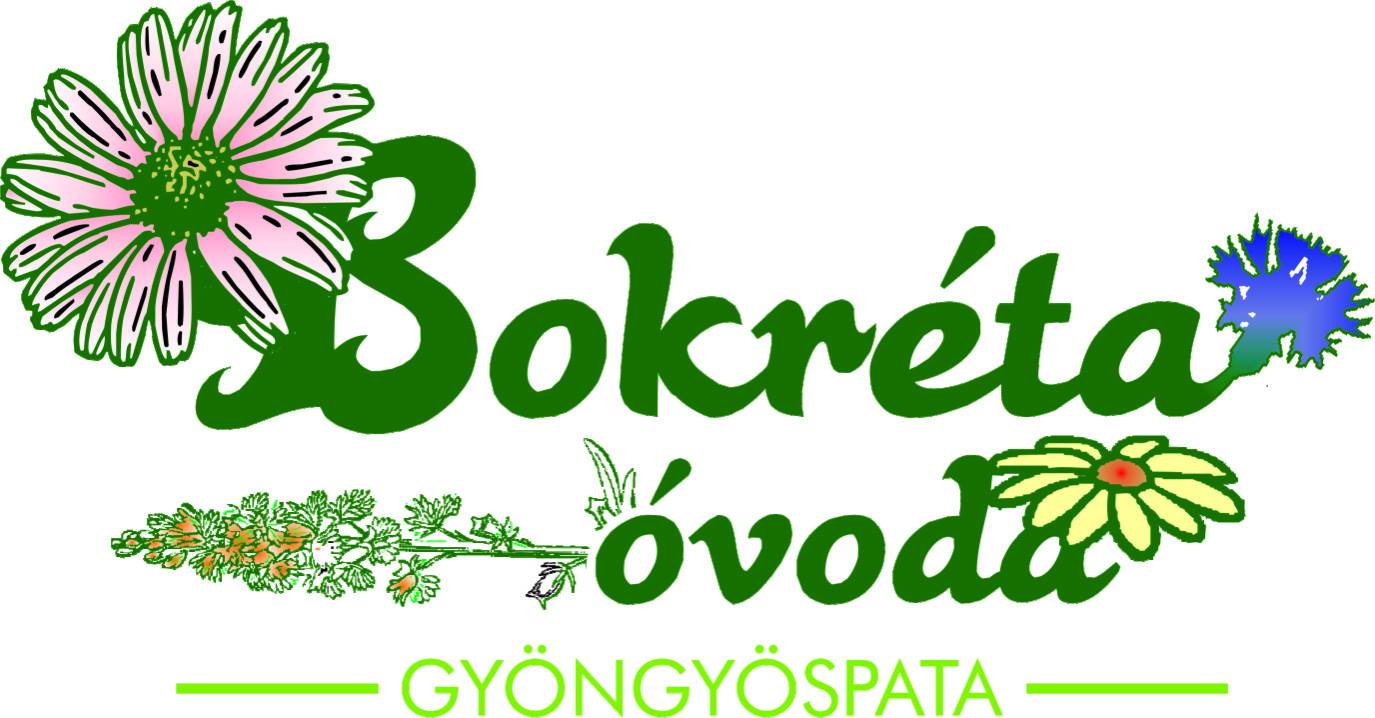 A 2022/2023. NEVELÉSI ÉV SZAKMAI BESZÁMOLÓJAA Gyöngyöspatai Bokréta Óvoda és Bölcsőde szakmai és működési tevékenységének, folyamatainak elemzéseKészítette a nevelőtestület évértékelése alapján: Tóthné Kis Ildikó intézményvezetőBevezetésAz értékelés törvényi háttere:2011. évi CXC. törvény a nemzeti köznevelésről 85. § Önértékelési kézikönyv óvodák számára.Útmutató a pedagógusok minősítési rendszeréhez Óvodai nevelés.A Kormány 5/2020. (I. 31.) Korm. rendelete a Nemzeti alaptanterv kiadásáról, bevezetéséről és alkalmazásáról szóló 110/2012. (VI. 4.) Korm. rendelet módosításáról.Az értékeléshez felhasznált belső szabályzók, dokumentációkPedagógiai ProgramSZMSZ2022/2023 nevelési év munkatervePedagógusok éves értékeléseStatisztikai adatokBevezetőPedagógiai folyamatokA Gyöngyöspatai Bokréta Óvoda és Bölcsőde a 2022/23-as nevelési évet tartalmas és szakmailag sikeres pedagógiai munkával zárta. Legfontosabb pedagógiai céljainkat, munkatervi és aktuális feladatainkat teljesítettük. A szakmai munka színvonalát folyamatosan megtartva és részben fejlesztve valósítottuk meg a 2022/23. évi Munkatervben foglaltakat.  Elsődleges cél volt a nevelési év folyamán a gyermekek mindenekfelett álló érdekeinek tiszteletben tartásával a nyugodt, kiegyensúlyozott légkör biztosítása és az intézmény törvényes működtetése. Nem volt ez egyszerű feladat, mivel 1 óvodapedagógus egész évben hiányzott a létszámunkból, a pedagógus hiány következtében pályázati felhívásunk sikertelen volt.  A 2022/23 nevelési évben 3. alkalommal nyertük el a Zöld Óvoda címet, 2. alkalommal az Oktatási Hivatal Bázis Intézménye címet a 2023-26-ig tartó időszakra. Pályázatot nyújtottunk be az Állatbarát Óvoda címre és a „Föld bajnokai” elnevezésű pályázatot (2,5 millió Ft) környezetvédelmi programok megvalósítására.Az Oktatási Hivatal BÁZIS Intézményeként négy megyei szintű prezentációt valósítottunk meg. Kiemelkedő szakmai nap volt intézményünk életében a Heves Vármegyei Zöld Óvodák találkozója. Az eseményre több mint 120 intézményvezető és óvodapedagógus jött el Gyöngyöspatára, hogy előadásokat halljanak a környezeti nevelés és a fenntarthatóságra nevelés lehetőségeiről. A rendezvény fővédnöke Mészáros Anna volt, az Egri Oktatási Központ Főosztályvezetője. Díszvendégként megtisztelt minket Ignácz Balázs a Heves Vármegyei Kormányhivatal Főispánja.Az „Ablak a napra” tehetséggondozó programunkra 4,5 millió forint pályázati forrást használtunk fel, ennek az elszámolása megtörtént.Jelen intézményvezetői beszámoló komplex módon ötvözi és jeleníti meg a Gyöngyöspatai Bokréta Óvoda és Bölcsődében megvalósult fejlesztő, nevelő munkát és a hozzá kapcsolódó kiemelt területeket.A 2022/23. nevelési év részletes beszámolójában bemutatásra, a megvalósulás területén elemzésre kerülnek mindazok a stratégiai szegmensek, melyek meghatározták céljainkat és feladatainkat az alábbi területeken:1. Pedagógiai folyamatok2. Személyiség- és közösségfejlesztés3. Az intézményben folyó pedagógiai munkával összefüggő eredmények4. Belső kapcsolatok, együttműködés, kommunikáció5. Az intézmény külső kapcsolatai6. A pedagógiai működés feltételei7. Az intézménytípusra vonatkozó nevelési, nevelési-oktatási irányelvet megállapítójogszabályban meghatározott országos szakmai elvárásoknak és az intézményi céloknak való megfelelés.A nevelési év során intézményünk működését az alábbi szabályzók határozták meg:15/2013. (II.26.) EMMI rendelet a pedagógiai szakszolgáltató intézmények működéséről.326/2013. (VIII. 30.) Korm. rendelet a pedagógusok előmeneteli rendszeréről és a közalkalmazottak jogállásáról szóló 1992. évi XXXIII. törvény köznevelési intézményekben történő végrehajtásárólOktatási hivatal: Útmutató a pedagógusok minősítési rendszeréhezKiegészítés az Oktatási Hivatal által kidolgozott Útmutató a pedagógusok minősítési rendszeréhez felhasználói dokumentáció értelmezéséhez. Óvodai nevelésOktatási hivatal: Országos tanfelügyelet. Kézikönyv óvodák számáraOktatási hivatal: Önértékelési KézikönyvÖnkormányzat Képviselőtestületének vonatkozó önkormányzati rendeleteiTanfelügyeleti kézikönyvekPEDAGÓGIAI FOLYAMATOK Az intézmény vezetése a belső és a külső partnerek bevonásával alkotja meg az intézmény stratégiai és operatív terveit. A stratégiai tervezés eredménye a pedagógiai program, amely rögzíti a célokat, amelyek befolyásolják az intézményi pedagógiai folyamatot.Az intézményvezetői pályázatban megfogalmazott célok megvalósulása:A nevelő-fejlesztő munka kiemelt feladatai és eredményei:Személyiség- és közösségfejlesztés Az intézmény egyik legfontosabb feladata a nevelés, tanulási-tanítási folyamat során a személyiség- és közösségfejlesztés kereteinek biztosítása. A pedagógusoknak felkészültnek kell lenniük a személyre szabott nevelés-tanítás feladatainak ellátására, valamint a tanulási nehézségek kezelésére és a tehetségek fejlesztésére, gondozására (kiemelt figyelmet igénylő gyermekek). A közösségfejlesztő tevékenység az intézmény hagyományaival és a gyermekek személyes kompetenciáinak fejlesztésével összhangban történt meg.A vezetői pályázatban megfogalmazott tervek megvalósulásaGyermekvédelemMinden óvodapedagógusnak kiemelt feladata volt a csoportjába járó gyermekek gyermekvédelmi szempontból történő folyamatos monitoringozása, szükség esetén jelzési kötelezettségük teljesítése. A gyermekek érdekeinek érvényesítésére szükség szerint külső szakembereket vontunk be, jelzőrendszert működtettünk a Gyermekjóléti Szolgálat, a Gyámhivatal felé, részt vettünk az esetmegbeszéléseken. A családok óvodai szinten közvetlenül kérhettek segítséget az óvónőktől, a gyermekvédelmi felelőstől, óvodavezetőtől, logopédustól, fejlesztő szakemberektől egyaránt.Kiemelt figyelmet igénylő gyermekekkel kapcsolatos feladatokErősségek: Szakmailag elkötelezett, jól képzett, innovatív nevelőtestület. A dolgozók befogadó empatikus szemlélete.Veszélyek: A magas csoportlétszám nehezítheti az integráció, a beilleszkedés folyamatát- mind a három óvodai csoport maximális létszámmal, 27 fővel működik. Az óvodapedagógusok számára  jelentős munkaterhet jelent a kiemelt figyelmet igénylő gyermekekről történő optimális szakmai gondoskodás.Az intézményben folyó pedagógiai munkával összefüggő eredmények Az intézményben folyó nevelő-tanító munka során folyamatosan szükséges annak vizsgálata, hogy a pedagógiai programban megfogalmazott célok elérése reális-e az elért eredmények alapján. Az intézmény eredményeinek elemzése, az értékelés eredményének visszacsatolása ezért arról ad információt, hogy milyen irányú fejlesztésre, változtatásra van szükség a pedagógiai folyamatokban, a szervezet működésében.Belső kapcsolatok, együttműködés, kommunikáció Az intézmény belső kapcsolatrendszerének középpontjában a támogató szervezeti struktúra áll, amely a pedagógusok szakmai együttműködésén (munkaközösségek) alapszik. A nevelőtanító munka egyik alapfeltétele, hogy tervszerűen működő, folyamatos megújulásra képes, innovatív közösségek alakuljanak ki az intézményekben. A szervezeten belüli információ áramlás hatékonyan kialakított rendje szintén alapja a magas szintű szakmai munkának.A szervezetfejlesztéssel kapcsolatos kiemelt feladatok:Az intézmény külső kapcsolatai Az intézmény fontosnak tartja a külső partnerekre vonatkozó kapcsolati rendszerét, ezért azt megtervezi, kialakítja és működteti. A partnerekkel kialakított kapcsolatrendszeren keresztül felméri a partnerek igényeit, elégedettségét, és befogadja innovatív ötleteiket. Az intézmény kihasználja azokat a lehetőségeket, ahol a környezete számára bemutathatja eredményeit, és feladatvállalásaival megjelenik a szűkebb/tágabb közösség (szakmai szervezet, település) életében is.6. A pedagógiai működés feltételei Az intézmény működésének minőségét nagymértékben meghatározza a rendelkezésre álló tárgyi és humán infrastruktúra, ezért különösen fontos az adottságok között annak számbavétele, hogy az intézmény a rendelkezésre álló lehetőségeit hogyan használja ki. Óvoda intézmény a nevelés, tanulási-tanítási folyamat tárgyi környezetét a pedagógiai céljainak megfelelően alakította ki. Az intézményi szervezetfejlesztés célja az együttműködő, motiváló szakmai környezet kialakítása.7. Az intézménytípusra vonatkozó nevelési, nevelési-oktatási irányelvet megállapító jogszabályban meghatározott országos szakmai elvárásoknak és az intézményi céloknak való megfelelés. Az intézmény a stratégiai céljainak megvalósulását folyamatosan nyomon követi, ciklikusan értékeli, és a tartalmi szabályozók vagy a környezet változása, valamint az intézményi eredmények ismeretében felülvizsgálja, majd szükség esetén változtat a célok eléréséhez vezető tevékenységeken. A fenti folyamat az intézmény napi gyakorlatában jelen van.A Gyöngyöspatai Bokréta Óvoda és Bölcsőde 2022/23. évi beszámolójának adatai és tartalmi elemei a valóságnak megfelelő információkat tartalmaznak.Mellékletek:1. sz. melléklet: Beszámoló a bölcsőde szakmai munkájáról- készítették Sőregi Veronika Klarissza és Vitéz Vivien kisgyermeknevelők2. sz. melléklet: Beszámoló az intézmény gyermekvédelmi munkájáról (GYIV)- készítette Hegedűsné Koczka Márta gyermekvédelmi felelős3. sz. melléklet: Fenntarthatóságra nevelés a jövő útja- készítette Hegedűsné Koczka Márta munkaközösség vezető4. sz. melléklet: Beszámoló a kulturális és hagyományőrző munkacsoport működéséről- készítette Juhászné Sőregi Ildikó munkaközösség vezető5. sz. melléklet: Beszámoló a DIFER mérések eredményéről- készítette Csépe-Kovács Judit fejlesztő pedagógus6. sz. melléklet: Beszámoló a Tehetséggondozó munkacsoport működéséről- készítették a tehetségműhelyek vezetői- Csépe-Kovács Judit koordinátor, Hegedűsné Koczka Márta, Juhászné Sőregi Ildikó, Király Fanni7. sz. melléklet: Beszámoló a Belső Önértékelési Munkacsoport (BECS) éves munkájáról- készítette Csépe- kovács Judit munkacsoport vezető8. sz. melléklet: Beszámoló a BÁZIS Intézményi munkáról- készítette Tóthné Kis Ildikó intézményvezető9. sz. melléklet: Beszámoló a Tulipános néptánccsoport működéséről- készítette Veszprémi VivienGyöngyöspata, 2023.06.10.                                                                        ………………………………………………..                                                                                Tóthné Kis Ildikó intézményvezetőLEGITIMÁCIÓS ZÁRADÉK:A Gyöngyöspatai Bokréta Óvoda és Bölcsőde irattárában ……………. iktatási számú jegyzőkönyv található, mely igazolja, hogy a szülők megismerték és véleményezték a 2022/2023-as nevelési év beszámolóját.Kelt: Gyöngyöspata, ………………                                                                              ……………….…………………………….                                                                                              Szülői Szervezet vezetőjeA Gyöngyöspatai Bokréta Óvoda és Bölcsőde irattárában ........................ iktatási számú jegyzőkönyv található, mely igazolja, hogy a fenntartó megismerte és véleményezte a 2022/2023-as nevelési év beszámolóját.Kelt: Gyöngyöspata, …………….                                                                                   ……………..…………………………….                                                                Fenntartó képviseletében Hevér Lászlóné polgármesterA Gyöngyöspatai Bokréta Óvoda és Bölcsőde nevelőtestülete a ……………. iktatási számon jegyzett nevelőtestületi határozata alapján, a 2022/2023-as nevelési év beszámolóját 100 %-os arányban elfogadta.Kelt: Gyöngyöspata, 2023.06.16.                                                                                    ………………………………………….               A nevelőtestület képviseletében Hegedűsné Koczka Márta intézményvezető helyettes1 számú melléklet2022/2023. nevelési év szakmai beszámolója-Bölcsőde-A Gyöngyöspatai Bokréta Óvoda és Bölcsőde szakmai és működési tevékenységének, folyamatainak elemzése.	Készítették: Vitéz Vivien Sőregi Veronika KlarisszaCsecsemő- és kisgyermeknevelőA bölcsődei ellátás feladata:Az 1997.XXXI.tv.42§-a, valamint a 15/1998.(IV.30.) NM rendelet 36.§-a alapján a családban élő gyermekek életkorának és egészségi állapotának megfelelő nevelést, gondozást foglalkoztatást és étkeztetést biztosít azon gyerekek számára, akiknek szülei munkavégzésük, betegségük, szociális helyzetük, vagy egyéb ok miatt napközbeni ellátásukról gondoskodni nem tudnak.A bölcsődei nevelés középpontjában a kisgyermek és közvetett módon a kisgyermekeket nevelő családok állnak. A Bölcsődei nevelés-gondozás országos alapprogramja a családra, mint komplex rendszerre tekint, melynek értelmében nem csak a kisgyermek nevelését gondozását, hanem az egész családtámogatását célozza meg.A bölcsőde a gyermekjóléti alapellátás része, a családban nevelkedő kisgyermekek napközbeni ellátását, szakszerű gondozását, nevelését végzi.Bölcsődénkbe fogadjuk a 20 hetes – 3éves korú gyermekeket. Ha a gyermek a 3. évét betöltötte a bölcsődei gondozási-nevelési év végéig marad a bölcsődében. Amennyiben fejlettségi szintje alapján még nem érett az óvodai nevelésre, a4. életévének betöltését követő augusztus 31-ig nevelhető és gondozható az intézményben.Intézmény bemutatása:Bölcsődénk Gyöngyöspataközpontjában nyugodt, csendes környezetben helyezkedik el. Jelenleg 14 férőhelyen, 1csoportszobában fogadjuk a gyermekeket. Az intézményben 2 csecsemő- és kisgyermeknevelő, valamint 1 dajka dolgozik. A kettő kisgyermeknevelő BA diplomával rendelkezik. A csoportba járó gyermekek létszáma 13, melyből 8 fiú és 5 lány. A tanév közben öt gyermek került el a bölcsődéből szülői döntés alapján. Az óvodába ballagók száma 11 fő. Az udvari játéktevékenység elkülönített teraszon, udvarrészen történik. A működéshez szükséges tárgyi feltételek maradéktalanul rendelkezésre állnak.A gyermekek életkori összetételéhez alakítjuk a tárgyi környezetet.A bölcsőde épülete óvodának épült, a 2018-banteljeskörűen felújított, átalakított épület a bölcsődei jogszabályi rendelkezéseknek megfelelően került kialakításra. Átalakításkor figyelembe vették a Bölcsődék Működési Engedélyének Szakmai Követelményei Országos Család-és Gyermekvédelmi Intézet1998-as kiadványában szereplő előírásokat, valamint a Magyar Szabvány (MSZ 24210-1) Nevelési intézmények tervezési előírásait bölcsődére vonatkozóanTárgyi feltételek:A tárgyi környezet az aktuális gyermekek életkorához van alakítva. Az intézmény felszerelése a szabályoknak megfelelő. Mozgáskorlátozottak számára is látogatható. Az épületben található babakocsitároló, átadó-öltöző, fürdőszoba, csoportszoba, tálalókonyha és személyzeti helységek. A csoportszobához kapcsolódik a terasz, valamint az udvar is. Emellett egy hátsó kijáraton is ki lehet jutni z udvarra. A csoportszobában 14 gyermek kényelmes elhelyezése valósul meg. Koruknak megfelelő játékkészlet van a gyermekek számára. Eszközállományunk az idei év során bővült egy szárítógéppel, ami nagy mértékben megkönnyíti a mindennapi munkánkat. A csoportlétszám alakulása:Gyermekek életkori megosztása: (jelenleg)12-23 hónapos korig: 1 gyermek24-36 hónapos korig: 9 gyermek37 hónap felett: 3 gyermek Gyermekek nem szerinti megosztása: (jelenleg)Fiú: 8 gyermekLány: 5 gyermekReflexió:A gyermekek beszoktatását családlátogatás előzte meg, mindenkihez sikerült időben eljutni. Többnyire megvalósult a két hetes beszoktatás, három esetben volt rövidebb, anyukák kérésére, ezek a beszoktatások egy hetesek voltak. Zökkenőmentesen zajlottak, többnyire könnyen beszoktak a gyerekek, volt egy-két nehezebb helyzet is, de sikerült ezeket is megoldani. Úgy gondoljuk sikerült kialakítani minden szülővel a bizalmi kapcsolatot. A szülőket sikerült időben tájékoztatni minden történésről, szóban és írásban is. Bátran fordultak hozzánk bármilyen kérdéssel az év során. A napirendet sikerült megfelelően kialakítani, amihez a gyerekek nagyon könnyen alkalmazkodtak, láthatóan biztonságérzetet nyújtott számukra. A szokás és szabályrendszer is kialakult a gyerekeknél, melyet ma már mindannyian ismernek és a gyermekek döntő többsége követ is. Év végére elértük, hogy minden kisgyermek önállóan étkezik, akik kezdetben semmit nem fogadtak el mára már szinte mindent megesznek, van egy-két gyermek, aki még nagyon maszatosan, de a többség tisztán étkezik. Mindenki ismeri a saját jelét, segítség nélkül mossák meg szappannal a kezüket, az alapos kézmosás és kéztörlés még nem mindenkinél valósul meg. Az önálló öltözködés területén is sokat fejlődtek, nehezebb ruhadarabok esetén igényelnek némi segítséget. Elmondhatjuk, hogy a gyermekek önállóságának támogatása is megvalósult.  Sikernek tekinthetjük, hogy a hónapok elteltével több gyermek is szobatiszta lett, kialakult náluk a helyes mosdóhasználat. A dokumentációkat is sikerült megfelelően vezetnünk. Három szülői értekezletet tartottunk az évben. Összességében jó tanévet zártunk, a lehetőségekhez mérten mindent megtettünk a gyermekek kiegyensúlyozott, boldog és megfelelő fejlődéséért.SZÁMÚ MELLÉKLETGYERMEKVÉDELMI MUNKATERV ÉRTÉKELÉSE2022- 2023 NEVELÉSI ÉVHH, HHH, Gyermekvédelmi kedvezményre jogosultak:SZÁMÚ MELLÉKLET„Fenntarthatóságra nevelés- a jövő útja” Munkaközösség2022- 2023ÉrtékelésSZÁMÚ MELLÉKLETA Kulturális és Hagyományőrző Munkacsoport éves tervének értékelése2022- 20235. SZÁMÚ MELLÉKLETDIFER mérések értékeléseA nagycsoportban  a mért adatok szinte minden területen meghaladják az országos átlagot. Ezt a napi szinten, minden tevékenységben megjelenő, tudatos, előre tervezett fejlesztő feladatok alkalmazásával értük el. A mérés alapján a következő területeken tapasztaltunk év végén le maradást: írásmozgás (-7 %) elemi számolási készség (-1 %) A középső csoport év elején mért értékei több területen mutatnak lemaradást az országos átlaghoz képest. Ennek oka, gyermekeink eltérő szociokulturális háttere. A szocialitás, írásmozgás és a relációszókincs területén majdnem megközelíti az érték az országos átlagot      (-1-2%), az elemi számolási készség esetében viszont meg is haladja azt. (+7%) Ezt az értéket a jó szociokulturális háttér és a tudatos, játékos kiscsoportos fejlesztés segíti.                                                A méréseink és a logopédiai szűrés alapján a középső csoportba járó gyermekeknél gyakoribbak a beszédhangok hallási megkülönböztetésének nehézségei és a beszédhangok több tulajdonságának differenciálásában is sikertelenebbek. Az óvodapedagógusok a spontán lehetőségeket kihasználva, napi rendszerességgel, csoportosan, sok mozgással ötvözve játékos feladatokkal gyakoroltatják a hangoztatást és a hangok felismerését. Célunk a nyelvi hibák kialakulásának megelőzése. A logopédus pedig egyéni vagy kiscsoportos formában fejleszti ezeket a készségeket. A tapasztalati összefüggések a hallott szöveg és az ok-okozati összefüggések megértésének hiánya, a szegényes szókincs és a beszélgetések elmaradása okozza. Ennek fejlesztésére a mindennapi mesélés, a beszélgető kör bevezetése és a drámajátékok játszása mind megfelelő. A tapasztalati következtetés fejlesztésére pedig a következő tevékenységeket végezzük: mesebefejezés, képek sorrendbe rendezése (mi, mi után következhetett), láncmesék hallgatása és egyéni beszélgetések a cselekvések folyamatának eredményeiről.SZÁMÚ MELLÉKLETTehetséggondozó munkacsoport- Kis kutatókMUNKANAPLÓ-értékelésUgra-bugra tehetséggondozó óvodai csoportZengő Fülemülék tehetséggondozó óvodai csoport7.SZÁMÚ MELLÉKLETBELSŐ ELLENŐRZÉSI MUNKACSOPORT (BECS) BESZÁMOLÓJA A 2022/23 TANÉVRŐL8. SZÁMÚ MELLÉKLETTanév végi beszámolóbázisintézményi tevékenységről2022/2023. tanévBázisintézmény neve: Gyöngyöspatai Bokréta Óvoda és Bölcsőde9. SZ. MELLÉKLETÉves munkaterv – Tulipános néptánc csoport2022/2023Foglalkozás célja: A néptánc és népzene megszerettetése, értékátadás. Különböző táncmotívumok, mozdulattípusok, népzenék megismerése. A tánc által közösségi élményszerzés, önálló és csoportos megnyilvánulással önbizalmuk erősítése. Bíztatással, motiválással pozitív személyiségfejlődés. A mozdulatsorok és dalok összekapcsolásával kognitív képességek, auditív figyelem fejlesztése, kreativitásuk megélése, kibontakoztatása. Kiemelkedő terület: A munkaterv felépítése a gyermekek számára is követhető volt. A különböző mozgásformák, új lépések harmonikusan épültek egymásra, a könnyebb feladatoktól indulva a nehezebb, összetettebb lépések felé haladva. A gyermekek megszerették az ÍTR eszközeit, szívesen használták. Ezek az eszközök színesítették a foglalkozásokat, segítették a munkafolyamatokat, a népi játékok és néptánc elsajátításának folyamatát. A foglalkozások során kiemelt figyelmet fordítottam az egyéni bánásmódra, differenciált segítségnyújtásra. A tanév során célom volt fejleszteni a gyermekeket valamennyi területen, mint például szociális készség, képesség, ritmusérzék, nagymozgás, koordináció, téri tájékozódás. Emellett mindvégig fontosnak tartottam, hogy a gyermekek élményeket gyűjtsenek, élvezzék az együtt töltött időt, a közös énekléseket illetve, hogy megszeressék a népi játékokat, néptáncot. Fejlesztendő terület: Az egyes területekre több időt szükséges fordítani, több ismétlés, gyakorlás. A tanév során kevesebb új anyag beemelése. A lengő és csárdás motívum nehéznek bizonyult ennek a korosztálynak. Ennek a két mozgásformának az előkészítési fázisait szükséges hosszabb ideig gyakorolni.Pedagógiai folyamatok – TervezésPedagógiai folyamatok – TervezésPedagógiai folyamatok – TervezésSzempontokElvárásMegvalósulásHogyan valósul meg a stratégiai és operatív tervezés?Az intézmény vezetése irányítja az intézmény stratégiai és operatív dokumentumainak koherens kialakítását.Az intézményi önértékelés tervezése A minősítési folyamatban 2022/23-ban résztvevők folyamatos támogatása, felkészítése, az eljárásban tervezetten résztvevők mentorálása. A teljes nevelőtestület felkészítése a minősítéssel és tanfelügyeleti rendszerrel összefüggő intézményi szintű és egyéni feladatokra, törvényi változások nyomon követése, gyakornok minősítő vizsgájának előkészítése, portfolió elkészítés támogatása.A környezeti nevelés, fenntartható fejlődés pedagógiai programban megfogalmazott céljai megjelennek az intézmény éves tervezésében is.A Belső Ellenőrzési Munkacsoport (BECS) támogatásával, 6 pedagógus önértékelése, 1 óvodapedagógus Pedagógus I. minősítésének megszerzése, az intézmény önértékelése és az intézményvezető önértékelése valósult meg.A 2024. évi pedagógus minősítésre 4 fő jelentkezett, ebből 1 fő a PED I. kategóriát, és 3 fő a Mester fokozat megszerzését célozta meg. Erősségek: A nevelő testület tagjai aktívak és motiváltak a pedagógus minősítési rendszerben történő részvételre.Fejlesztendő területek: Az Oktatási Hivatal által kidolgozott Útmutató a pedagógusok minősítési rendszeréhez kézikönyv megfelelő szintű megismerése. Határidők pontos betartásaGyakornokaink és mentoraik között megfelelő szakmai kapcsolat alakult ki, mely a tudásmegosztás önzetlenségén alapult. Kollégáink közül többen is segítették a gyakornok pedagógusok munkáját gyakorlati pedagógiai tapasztalatok megosztásával. Erősségek: Kiváló támogató kapcsolat a mentorok és a gyakornokok között.Fejlesztendő területek: Vezetői kör hatékonyabb részvétele a monitorozás rendszerében. Gyakornoki dokumentációs rendszer naprakész vezetése.A környezetvédelem kiemelt feladatként került meghatározásra az éves munkatervben. A szelektív hulladékgyűjtés a víz takarékosság, az egészséges életmódra nevelés a mindennapi pedagógiai gyakorlat része az intézményben.2022-ben ismét megszerveztük a gyermekeknek az 1 hetes Erdei-ovi programot, amikor a gyermekek minden nap a település más- más részeit nézték meg korcsoportonként.Megszerveztük 2023-ban a Heves Vármegyei Zöld Óvodák találkozóját több mint 120 óvodapedagógus részvételével. Sikeresen pályáztunk az Iskolakerti Alapozó Programban történő részvételre.Ovikert programot működtettünk.Pályázatot nyújtottunk be Állatbarát óvoda címre, az elbírálás még folyamatban van.Megünnepeltük a zöld jeles napokat. (Föld világnapja, állatok világnapja, méhek és beporzók napja, a víz világnapja, Madarak-fák napja)A környezeti nevelés feladatai megjelennek a Mosolygó gyermekszemek helyi pedagógiai programban, az éves munkatervben, a csoportok éves tematikus tervében és a csoportnaplóban is.Pedagógiai folyamatok – MegvalósításPedagógiai folyamatok – MegvalósításPedagógiai folyamatok – MegvalósításA 2022/23. évi Munkatervben rögzített szakmai fejlesztési feladatok - mint a nevelési év prioritásai - pedagógiai-szakmai feladatok megvalósulásaA 2022/23. évi Munkatervben rögzített szakmai fejlesztési feladatok - mint a nevelési év prioritásai - pedagógiai-szakmai feladatok megvalósulásaTerületSzakmai fejlesztési feladat megvalósulásaSNI és fejlesztésre szoruló gyermekek neveléseGyógypedagógus vezetésével a preventív és korrektív fejlesztő munka koordinálása, fejlesztőpedagógus végzettséggel rendelkező óvodapedagógus, gyógypedagógus, logopédus és alapozó terapeuta bevonásával megtörtént.Zöld Óvoda program megvalósítása- Fenntarthatóságra nevelés a jövő útjaMegvalósítottuk az Erdei-ovi programot, megszerveztük a Heves Vármegyei Zöld Óvodák találkozóját.Sikeresen pályáztunk az Iskolakerti Alapozó Programban történő részvételre.Ovikert programot működtettünk.Megünnepeltük a zöld jeles napokat. Lásd: 3. sz. mellékletKulturális és hagyományőrző munkacsoport működéseA tervezett kulturális és hagyományőrző programjaink megvalósultak. Lásd: 4. sz. mellékletTulipános néptánc csoportA középső és nagycsoportos gyermekek körében valósult meg heti 1 alkalommal a Máltai Szeretetszolgálat finanszírozásában.Lásd: 9. sz. melléklet„Ablak a napra” tehetséggondozó munkacsoport működéseTehetségműhelyeink 5-6 fős állandó csoportokban, tartottak foglalkozásokat 1-1 óvodapedagógus vezetésével az iskola előtt álló óvodásainknak. Zengő Fülemülék - zenei műhelyKreatív Kölykök - vizuális műhelyUgra Bugrák - mozgásos műhelyKis Kutatók- a külső világ tevékeny megismerését támogató műhely Lásd: 6. sz.  mellékletPÉM Pedagógusok Értékelő MinősítéseA minősítési folyamatban 2022/23-ban résztvevők folyamatos támogatása, felkészítése megtörtént. Gyakornoki rendszerA gyakornoki rendszer minőségelvű működtetése, a mentorok és gyakornokok munkájának támogatása megtörtént.BÁZIS intézményi feladatok ellátásaÚjra Pályáztunk a Bázis Intézményi címre, amit a 2023-26-ig tartó időszakra ismét elnyertünk.4 online prezentációt és egy nagysikerű szakmai napot szerveztünk.Lásd: 8. sz. mellékletBECS Belső ellenőrzési munkacsoport működtetése6 pedagógus önértékelése, 1 óvodapedagógus Pedagógus I. minősítésének megszerzése, az intézmény önértékelése és az intézményvezető önértékelése valósult meg ebben a nevelési évben.Lásd: 7. sz. mellékletGyermekvédelmi feladatok ellátásaA rendszeres gyermekvédelmi kedvezményben részesülők folyamatos nyilvántartása megvalósult. A HH, HHH státuszról szóló nyilatkozatok érvényességi idejének monitorozása folyamatos volt, a szülők időben kaptak értesítést. A Gyermekjóléti szolgálat és a Gyámhivatal felé a jelzőrendszer megfelelően működött.Lásd: 2. sz. mellékletIntegrációs program működtetéseA közoktatási intézményi esélyegyenlőségi terv felülvizsgálatra került, és megfelelően működött. Az intézmény Beíratási és befogadási szabályzatát valamint a Beiskolázási szabályzatot felülvizsgáltuk, a törvényi változásoknak megfelelően aktualizáltuk.Milyen az intézmény működését irányító éves tervek és a beszámolók viszonya? Milyen a pedagógusok éves tervezésének, és a terv tényleges megvalósulásának a viszonya?Az éves tervek és beszámolók egymásra épülnek.A nevelési év végi beszámoló megállapításai alapján történik a következő nevelési év tervezése.A munkaközösségek és a pedagógusok évvégi beszámolója alapján intézkedési tervek készülnek a megfogalmazott fejlesztendő területekre, hiányosságokra fókuszálva. Az intézkedési tervek figyelembe vételével készülnek el a következő tanév tematikus és fejlesztési tervei, valamint a munkacsoportok, munkaközösségek éves programjai, tervezetei. A pedagógiai munka megfelel az éves tervezésben foglaltaknak, az esetleges eltérések indokoltak. A teljes pedagógiai folyamat nyomon követhető a tevékenységi tervben, a csoportnaplókban, valamint a gyermeki produktumokban.Pedagógiai folyamatok – EllenőrzésPedagógiai folyamatok – EllenőrzésPedagógiai folyamatok – EllenőrzésÓvodapedagógusok ellenőrzése során a dokumentum- elemzés szempontsora és eredményeÓvodapedagógusok ellenőrzése során a dokumentum- elemzés szempontsora és eredményeÓvodapedagógusok ellenőrzése során a dokumentum- elemzés szempontsora és eredményeHogyan működik az ellenőrzés az intézményben?Az ellenőrzési tervben szerepel, hogy ki, mit, milyen céllal, milyen gyakorisággal, milyen eszközökkel ellenőriz.  Felvételi és mulasztási napló ellenőrzés száma: 3 Csoportnapló ellenőrzés száma: 3 Nevelési terv ellenőrzés száma: 2Éves tematikus terv ellenőrzés száma: 1Egyéni Fejlődési napló ellenőrzés száma: 2 Egyéni fejlesztések ellenőrzésének száma: 2 Gyermeki produktumok ellenőrzés száma: mindennapi ellenőrzési gyakorlat részeMunkaügyi ellenőrzés (munkaidő-munkafegyelem) ellenőrzés száma: HavontaSzakmai ellenőrzések:- Pedagógusok, pedagógiai asszisztens, és az óvodai dajkák szakmai munkájának ellenőrzése évi 2 alkalommal megtörtént.Az idei évben a pedagógusok munkájának ellenőrzése a pedagógus önértékelési rendszer elvárási alapján történt, a jegyzőkönyv, az eredmény, a vezető értékelése és az önfejlesztési terv megtalálható az Oktatási Hivatal felületén.Az ellenőrzésben résztvevők:Intézményvezető, intézményvezető helyettes, BECS vezetője, kijelölt pedagógusok, pedagógiai asszisztens, dajkák, kisgyermeknevelőkPedagógiai folyamatok – ÉrtékelésPedagógiai folyamatok – ÉrtékelésPedagógiai folyamatok – ÉrtékelésMilyen a pedagógiai programban meghatározott gyermeki értékelés működése a gyakorlatban?Az intézményben folyó nevelési /tanítási munka alapjaként a gyermekek adottságainak, képességeinek megismerésére vonatkozó megfigyelési/ mérési rendszer működik.A gyermekek értékelése az intézmény alapdokumentumaiban elfogadott, közös alapelvek és követelmények (értékelési rendszer) alapján történik.Az intézményben a gyermeki fejlődést folyamatosan követik, a gyermeki fejlődést dokumentálják, elemzik, és az egyes évek értékelési eredményeit összekapcsolják, szükség esetén fejlesztési tervet készítenek.Az óvodapedagógusok a gyermekek eredményeiről fejlesztő céllal folyamatosan visszacsatolnak szüleinek/ gondviselőjének és az életkornak, fejlettségi szintnek megfelelő formában a gyermeknek.Kiscsoportban a képességek felmérése az anamnézis felvételével kezdődik, a gyermekek Egyéni fejlődési naplójában kerül rögzítésre a bemeneti mérés, valamint az első 1 hónap megfigyelései alapján a beilleszkedés tapasztalatai.Ezen megfigyelések alapján egyéni fejlesztési tervet készítenek az óvodapedagógusok minden gyermek számára.A gyermekek értékelése DIFER mérés alapján történik középső és nagycsoportban.Kiscsoportban az Anamnézis, a beilleszkedés tapasztalatai és a bemeneti mérés kiértékelése és a gyermek folyamatos megfigyelése alapján történik az éves egyéni fejlesztési terv elkészítése. Középső és nagycsoportban a DIFER és szociometria mérés, a gyermekek megfigyelése és az előző nevelési év tapasztalatai és intézkedési tervei alapján készülnek el az egyéni fejlesztési tervek minden gyermek számára egyénre szabottan az egyéni fejlődési naplóban.A DIFER és szociometria vizsgálatok elvégzésre kerültek, a tapasztalatok kiértékelése megtörtént, erről a szülők tájékoztatást kaptak. A mérési eredmények összevetése az országos átlaggal megtörtént, az erre épülő intézkedési terv kidolgozásra került.Lásd: 5. sz. mellékletAz egyéni fejlesztési terveknek megfelelően történtek az egyénre szabott értékelések, amely az egyéni fejlődési naplóban nyomon követhető. A gyermekek eredményeiről novemberben, februárban és májusban tájékoztattuk a szülőket.Pedagógiai folyamatok – KorrekcióPedagógiai folyamatok – KorrekcióPedagógiai folyamatok – KorrekcióMi történik az ellenőrzés, megfigyelés, értékelés eredményeivel? (Elégedettségmérés, intézményi önértékelés, pedagógusértékelés, gyermeki fejlődés megfigyelés, mérés, egyéb mérések.)Az intézmény stratégiai és operatív dokumentumainak elkészítése, módosítása során megtörténik az ellenőrzések során feltárt információk felhasználása Az intézmény a nevelési és tanulási eredményességről szóló információk alapján felülvizsgálja a stratégiai és operatív terveit, különös tekintettel a kiemelt figyelmet igénylő gyermekek ellátására.A problémák megoldására alkalmas módszerek, jó gyakorlatok gyűjtése, segítő belső (ötletek, egyéni erősségek) és külső erőforrások (például pályázati lehetőségek) és szakmai támogatások feltérképezése és bevonása természetes gyakorlata az intézménynek.Megállapítottuk, hogy a Mosolygó Gyermekszemek helyi pedagógiai program a törvényi előírások, valamint a pedagógus és intézményi önértékelés kompetencia területeinek változásai miatt átalakításra, felülvizsgálatra szorul, ami a 2022/23 tanévben nem valósult meg.A hátrányos és halmozottan hátrányos helyzetű gyermekek kiscsoportos fejlesztésben, felzárkóztatásban részesülnek heti 2 alkalommal a pedagógusok által elkészített egyéni fejlesztési terv alapján.Folyamatban lévő pályázatok:Állatbarát óvoda pályázatA Föld bajnokai pályázatMegvalósult pályázatok: BÁZIS Intézmény Iskolakerti Alapozó ProgramZöld Óvoda PályázatFejlesztési koncepció a vezetői pályázatbanKonkrét megvalósulás a 2022/23 évbenRövid távú feladatokA szabadjáték kitüntetett szerepének, fontosságának tudatosítása, a folyamatos, rugalmas napirend hatékony működtetése a csoportokban.A BÁZIS Intézményi feladatok magas színvonalú ellátása.Az óvodaköteles korú gyermekek (3 éves kortól) kötelező óvodába járásának biztosítása- jelzőrendszer hatékony működtetése.Komplex iskola előkészítő nap bevezetése a nagycsoportos korú gyermekek számára.Az intézmény honlapjának elkészítése.A gyermekek egyéni képességéhez, szükségleteihez igazodó párhuzamosan végezhető, differenciált kiscsoportos és egyéni tevékenységek szervezése, az öndifferenciálás lehetőségének biztosítása.Hagyományaink, szokásaink ápolása, az ünnepek új elemekkel való színesítése, szülőföldhöz kötődés erősítése. Sajátos nevelési igényű és a hátrányos helyzetű gyermekek integrálásának, befogadásának elősegítése, egymás elfogadására, toleranciára nevelés, inkluzív pedagógiai szemlélet erősítése.A folyamatos napirend biztosított minden csoportban, folyamatos tízóraival és rugalmas ebéd kezdéssel.Megvalósult- 4 prezentációt tartott 4 óvodapedagógus és 1 nagysikerű szakmai napot tartottunk.Minden 3 évet betöltött gyermek óvodai ellátása megvalósult.A komplex iskola előkészítő nap megszervezésre került a nagycsoportos korú gyermekek között. Ezen a napon alapozó fejlesztés majd finommotorikus képességek fejlesztése és a matematikai tapasztalatok bővítésére helyeztük a hangsúlyt. Az intézmény honlapja folyamatosan működik:  https://www.bokretaovi.hu/A vezetői látogatások során ennek megvalósulása beépítésre került az óvodapedagógusok munkájának értékelésébe.Hagyományőrző ünnepeink a megvalósításra kerültek az éves munkaterv szerint.Lásd: 4. sz. mellékletAz integráció folyamatát Integrációs cselekvési ütemtervvel, Közoktatási Intézményi Esélyegyenlőségi terv megvalósításával támogatjuk.Közép távú feladatokIntézményi „Jó gyakorlatok” összegyűjtése- bemutatása, publikálása.Digitális eszköztár bővítése. A digitális együttműködések hatékony kidolgozása és megvalósítása- szülők és pedagógusok, pedagógus és pedagógus között.Az intézményi jógyakorlatok dokumentálása a BÁZIS intézményi feladatok ellátásával folyamatosan megvalósult.Lásd: 8. sz. mellékletA szülőkkel történő kapcsolattartás megvalósítására minden óvodai csoport Facebook Messenger zárt csoportot hozott létre. A 81 gyermekből mindösszesen hatan nem rendelkeznek ezzel az elérhetőséggel. Személyiség- és közösségfejlesztés – SzemélyiségfejlesztésSzemélyiség- és közösségfejlesztés – SzemélyiségfejlesztésSzemélyiség- és közösségfejlesztés – SzemélyiségfejlesztésSzempontokElvárásokMegvalósulásHogyan valósulnak meg a pedagógiai programban rögzített személyiségfejlesztési feladatok?A beszámolókban és az intézményi önértékelésben követhetők az eredmények (például egyéni fejlesztés). Támogató szervezeti és tanulási kultúra jellemzi az óvodát.A gyermekek személyes és szociális képességeik felmérésére alkalmas módszereket, eszközöket, technikákat alkalmaznak az óvodapedagógusok az intézményben.Évente 3 alkalommal tartanak az óvodapedagógusok szülői értekezleteket, majd azt követően fogadó órákat (a fejlettségállapotról történő visszacsatoláson túl) egyéb nevelési témában, az Éves munkatervben foglaltak szerint. A szülői értekezletekről jegyzőkönyvek készülnek, a fogadó órák témája az egyéni fejlődési naplóban kerül rögzítésre.A gyermekcsoportokban dolgozó pedagógusok a nevelő-fejlesztő munkájához kapcsoltan, szükség szerint kezdeményeztek, valamint nyitottan álltak a szülői igényekre épülő fogadóórákra, melyek dokumentálása szintén az egyéni fejlődési naplókban megtörtént. Az idei tanévben tartottunk 2 rétegszülői értekezletet iskolai alkalmasság és óvoda-iskola átmenet támogatása témakörben. Az óvodapedagógusok pedagógiai gyakorlatának meghatározó elemei a projekt módszer alkalmazása, az élményszerű, autentikus, helyszíni tanulás támogatása.A DIFER mérések eredményeit szülői értekezleten ismertették az óvodapedagógusok a szülőkkel, mindenki átnézhette a saját gyermekének mérési eredményeit.A szociometria mérés eredményei beépítésre kerültek a csoportok nevelési terveibe.Hogyan fejlesztik az egyes gyermekek személyes és szociális képességeit (különös tekintettel a kiemelt figyelmet igénylő gyermekekre)?A fejlesztés megvalósulása nyomon követhető az intézmény dokumentumaiban, a mindennapi gyakorlatban (óvodai és óvodán kívüli tevékenységek).Az egyéni fejlesztések a megfigyelési és mérési eredményekre építve egyéni fejlesztési terv alapján kerülnek megvalósításra. A gyermekek fejlődésének értékelése félévente történik, illetve a HH és HHH gyermekek esetében 3 havonta.A HH, HHH és a BTMN gyermekek egyéni fejlesztése kiscsoportos formában a csoporton belül történik fejlesztő pedagógus irányításával az óvodapedagógusok végzik.Az SNI gyermekek egyéni fejlesztését a szakvéleményben előírt óraszámban gyógypedagógus és alapozó terapeuta látja el.A szociális képességek fejlesztésére alkalmas technikák az intézmény pedagógiai gyakorlatának mindennapos részei: dráma játékok, reggeli kör, körjátékok, kooperatív játékok, szerep, báb és társas játékok.Hogyan történik a gyermekek szociális hátrányainak enyhítése?A kiemelt figyelmet igénylő gyermekek mindegyikénél rendelkeznek az óvodapedagógusok megfelelő információkkal, és alkalmazzák azokat a nevelő, fejlesztő munkájukban.Az intézmény vezetése és érintett óvodapedagógusa információkkal rendelkezik minden gyermek szociális helyzetéről.Kapcsolatot tart fenn valamely szakmai támogató hálózattal.Célzott programokat tár fel.A Közoktatási intézményi esélyegyenlőségi terv alapján minden évben az Éves munkaterv mellékletét képezi az Integrációs cselekvési ütemterv, valamint a GYIV éves munkaterv. Az óvodapedagógusok minden gyermekhez igyekeznek eljutni családlátogatásra, kiemelten a HH, HHH, és GYVK kedvezményben részesülő gyermek esetében. Ezek a látogatások és az ott tapasztaltak a gyermekek Egyéni fejlődési naplójában rögzítésre kerültek.A kiemelt figyelmet érdemlő gyermekekkel kapcsolatos feladatok megjelennek az Éves tematikus tervekben, a nevelési tervekben, a heti tervekben és az értékelésekben, beszámolókban is.Az intézmény integrációs gyakorlata kiemelkedő, szakmailag az Oktatási Hivatal által is elismert.Rendszeres kapcsolatot tartunk a Gyámhivatallal, Gyermekjóléti szolgálattal, a Pedagógiai Szakszolgálatokkal, Oktatási Hivatallal.Csatlakoztunk a Fogadj örökbe egy ovit programhoz, melyen keresztül az ország minden részéről érkeztek hozzánk adományok- szappanok, ruhák, cipők, játékok, könyvek, tartós élelmiszerek.Kiemelném a Nagykovácsi Óvoda karácsony előtt érkezett óriási adomány szállítmányát, amit napokig válogattak és osztottak az intézmény dolgozói.A Gyöngyöspatai Kisebbségi Önkormányzattól karácsonyra minden óvodás gyermek hatalmas ajándék dobozt kapott.Hogyan történik a gyermekek egészséges és környezettudatos életmódra nevelése?Az egészséges és környezettudatos életmódra nevelés elmélete és gyakorlata a pedagógiai programban előírtak szerint a munkatervben szerepel, a beszámolókból követhető.Az óvodán kívüli tevékenységek (megfigyelések, stb.) alkalmával a gyermekek a gyakorlatban tevékenységhez kötötten alkalmazzák a téma elemeit.A környezettudatos életmódra nevelés az intézmény nevelési gyakorlatának mindennapos része:Szelektív hulladékgyűjtésA takarékos vízhasználatA vízivás népszerűsítéseAnyagok újrahasznosításaKomposztálásEzeket az értékeket nem csak a gyermekek, hanem a szülők felé is igyekszünk különböző szemléletformáló módszerekkel megismertetni.Ebben a tanévben két kiemelkedő eseményt sikerült lebonyolítani ebben a témakörben: Erdei Óvoda hétZöld Óvoda találkozóMindkét esemény nagyszerűen sikerült, kiemelkedően sok pozitív visszajelzést kaptunk.Az intézmény közösségépítő tevékenységei hogyan, milyen keretek között valósulnak meg?Az intézmény közösségi programokat szervez.A szülők a megfelelő kereteken belül részt vesznek a közösségfejlesztésben.Nyitott óvodai programjainkba a szülői kör aktívan és örömmel kapcsolódott be:Lakodalmas játék a Tájház előttMárton napi lámpás ünnepAdventi munkadélutánCsaládi napAnyák napjaNagycsoportos gyermekek ballagásaA kulturális és hagyományőrző programunkat megvalósítottuk.Lásd: 4.sz. mellékletFejlesztési koncepció a vezetői pályázatbanKonkrét megvalósulás a 2022/23 évbenRövid távú feladatokA gyermekek folyamatos megfigyelése során a kiemelt figyelmet igénylő gyermekek kiszűrése, jelzés a szülők és szakemberek felé.A hátrányos helyzetű és halmozottan hátrányos helyzetű gyermekek nyilvántartása, egyéni fejlesztésekkel, differenciált segítségnyújtással esélyegyenlőségük megteremtése és hátrányaik kompenzálása.Az SNI és BTMN -es gyermekek szakszerű ellátásának biztosítása.Tehetséggondozó munkacsoport működtetése.Anamnézis, bemeneti mérés, a beilleszkedés tapasztalatainak írásos rögzítésével történt. Egyéni fejlesztési tervek, egyéni fejlesztések tapasztalatait ismertettük a szülőkkel. DIFER mérések elvégzésre kerültek a középső és nagycsoportosok között. Az 5. életévüket betöltött gyermekek MMSST szűrése 2022 szeptemberében megtörtént.A rendszeres gyermekvédelmi kedvezményben részesülő gyermekeket, a lejáró határozatokat a gyermekvédelmi felelős folyamatosan nyilvántartja, jelzéssel és a szülők felé. A HH és HHH gyermekek számára az óvodapedagógusok egyéni fejlesztési terveket állítottak össze fejlesztő pedagógus végzettségű kollégánk segítségével, és kiscsoportos formában heti 2 alkalommal, egyéni fejlesztésben részesültek. A tapasztalatokról évente 3 alkalommal írásban tájékoztattuk a szülőket az egyéni fejlődési naplóban.Az SNI gyermek ellátásáról megbízási szerződéssel alkalmazott gyógypedagógus gondoskodik, a BTMN státuszú gyermekek fejlesztését fejlesztő pedagógus koordinálja, irányítja és végzi.A gyermekek logopédiai ellátása helyben történik.Tehetséggondozó műhelyekÓvodánk 2014-ben csatlakozott a Nemzeti Tehetséggondozó Programhoz, tehetségműhelyek létrehozásával. Ezek a műhelyek 5-6 fős állandó csoportokban, havi rendszerességgel tartottak foglalkozásokat 1-1 óvónő vezetésével az iskola előtt álló óvodásainknak.A műhelyekbe való bekerülés, kiválasztás alapja az óvónők előző évek során végzett megfigyelése, tapasztalata. A képesség és teljesítmény szerinti csoportosítás és a differenciált fejlesztés jó alapot ad a gyermekek képességeinek kibontakoztatásához.4 műhelyünk:Zengő Fülemülék - zenei műhelyKreatív Kölykök - vizuális műhelyUgra-bugrák - mozgásos műhelyKis kutatók – a külső világ tevékeny megismerését célzó műhelyÓvodánkban a tehetségbarát környezet kialakítása segíti a célunk elérését.Az „Ablak a napra” tehetségprogramunk pályázati elszámolása megtörtént.Lásd: 6. sz. mellékletAz intézményben folyó pedagógiai munkával összefüggő eredményekAz intézményben folyó pedagógiai munkával összefüggő eredményekAz intézményben folyó pedagógiai munkával összefüggő eredményekSzempontokElvárásokMegvalósulásMilyen eredményességi mutatókat tartanak nyilván az intézményben?Nyilvántartják és elemzik az intézményi eredményeket.6 éves kor után óvodában maradó mutatók, neveltségi mutatók.A DIFER mérések eredményei kiértékelésre kerültek, összevetésük az országos átlaggal megtörtént. az eredmények alapján intézkedési terv készült. DIFER (Diagnosztikus Fejlődésvizsgáló Rendszer) mérésben résztvevők száma: 53 fő- mérési eredményekről szülői tájékoztatás: 53 főA nagycsoportos gyermekek kimeneti mérése megtörtént. Speciális fejlesztésben vagy programban részt vett gyermekek száma:Tehetséggondozó műhelyfoglalkozásokon részt vett gyermekek száma: 26 fő Valljuk, hogy minden gyermek tehetséges valamiben és tehetségcsíráikat az egyéni bánásmód, a differenciált fejlesztés keretében tudjuk tovább fejleszteni, előkészíteni az iskolai életszakaszban történő szélesebb körű kibontakozásra.Zöld Óvoda programban résztvevők száma: 96 főNéptánc foglalkozáson résztvevők száma: 54 főZene ovi foglalkozáson résztvevő gyermekek száma: 26 főJátékos angol foglalkozáson résztvevő gyermekek száma: 16 főOvi foci foglalkozáson résztvevő gyermekek száma: 26 főFelzárkóztató foglalkozásokon részt vett gyermekek száma: Logopédiai ellátásban helyben részesült: 15 főNevelési Tanácsadó által előírt egyéni fejlesztési tervre épülő fejlesztést kapott fejlesztő pedagógus irányításával: 4 főHeti „Komplex Iskolaelőkészítő” tevékenységen résztvevők száma: 26 főGMP szűrésen (beszédészlelés és beszédértés vizsgálat) résztvevők száma: 25 főMSST szűrővizsgálaton (szűrőeljárás óvodáskorban a tanulási zavar lehetőségének vizsgálatára)  részt vett: 7 főSNI gyermekek gyógypedagógus általi fejlesztése: 2 főBTMN (beilleszkedés-tanulási-magatartási nehézséggel küzdő) gyermek egyéni fejlesztése fejlesztő pedagógus koordinálásával: 0 fő2023-ban 6 éves kor után 3 gyermek részére engedélyezte az Oktatási Hivatal, hogy még egy évet óvodai nevelésben részesüljenek.2022.09.01-től 24 gyermek kezdi meg az iskolai tanulmányait.Panaszesetek száma: 0.Milyen szervezeti eredményeket tud felmutatni az intézményben?Az intézmény rendelkezik valamilyen külső elismeréssel.2020-tól a Gyöngyöspatai Bokréta Óvoda és Bölcsőde az Oktatási Hivatal Bázis Intézménye, a címet 2023-ban ismét elnyertük újabb 3 évre.2016-tól Zöld Óvoda, 2022-ben 3. alkalommal újítottuk meg a címünket.Hogyan kísérik figyelemmel a gyermekek iskolába lépését, tanulási útját?A gyermekek követésének kialakult rendje, eljárása van.A gyermekek utánkövetesének eljárásrendje a Beiskolázási tervben megfogalmazottak alapján történik. Jelenleg ez csak nehézkesen működik, mivel a gyermekek legnagyobb százaléka nem a helyi általános iskolában kezdi meg a tanulmányait.Belső kapcsolatok, együttműködés, kommunikációBelső kapcsolatok, együttműködés, kommunikációBelső kapcsolatok, együttműködés, kommunikációSzempontokElvárásokMegvalósulásMilyen pedagógus szakmai közösségek működnek az intézményben, melyek a fő tevékenységeik?Az intézményben a különböző szakmai pedagóguscsoportok együttműködése jellemző (munkaközösségek, egy szervezési egységben nevelő pedagógusok közössége, fejlesztő csoportok).Az óvodapedagógusok szakmai csoportjai maguk alakítják ki működési körüket, önálló munkaterv szerint dolgoznak. A munkatervüket az intézményi célok figyelembe vételével határozzák meg.A munkaközösségek bevonásával történik a pedagógiai folyamatok megvalósításának ellenőrzése, értékelése.Munkaközösségek Intézményünkben jelenleg a következő munkacsoportok, munkaközösségek működnek:Belső Ellenőrzési munkacsoport Lásd: 5 sz. mellékletFenntarthatóságra nevelés- a jövő útja Lásd: 3. sz. mellékletKulturális és Hagyományőrző munkacsoport Lásd: 4. sz. melléklet„Ablak a napra” Tehetséggondozó munkacsoport Lásd: 6. sz. mellékletGYIV Gyermekvédelmi feladatok ellátása: A rendszeres gyermekvédelmi kedvezményben részesülők folyamatos nyilvántartása megvalósult. A HH, HHH státuszról szóló nyilatkozatok érvényességi idejének monitorozása folyamatos volt, a szülők időben kaptak értesítést. A Gyermekjóléti szolgálat és a Gyámhivatal felé a jelzőrendszer megfelelően működött.Lásd: 2. sz. mellékletHogyan történik a belső tudásmegosztás az intézményben? Hogyan történik az információátadás az intézményben?Az intézményben magas színvonalú a szervezeti kultúra és a szakmai műhelymunka.  Az intézményben rendszeres, szervezett a belső továbbképzés, a jó gyakorlatok ismertetése, támogatása.Az információ áramlás megfelelő megvalósulása érdekében minden hétfőn a nevelő testület tagjai megbeszélést tartanak, ahol alkalom van értékelni az elmúlt hét szakmai munkáját, megbeszéljük a következő hét szakmai feladatait, szétosztjuk a feladatokat, kijelöljük a feladatok teljesüléséért felelős kollégákat. Ezek az értekezletek lehetőséget nyújtanak a szakmai tapasztalatok átadására, a belső tudásmegosztásra, a továbbképzéseken hallottak megbeszélésére.Az óvodapedagógusok belső kommunikációja érdekében van saját messenger zárt csoportunk, melyen ötleteket tudunk megosztani egymással.Hospitálást, intézményen belüli szakmai bemutatót minden tanévben 1 alkalommal tart minden óvodapedagógus, és mindenki 2 kollégához megy megfigyelő látogatásra, az éves munkatervben meghatározott beosztás szerint.A GOOGLE DRIVE felület használatával közösen tudunk dokumentumokat szerkeszteni, ez kiemelkedően fontos az intézményi dokumentumok, szabályzatok felülvizsgálata során.Az intézményben kialakított az internet hozzáférés, így a pedagógusok korlátlanul, napi szinten hozzáférnek a szakmai, pedagógiai munkájukhoz szükséges ismeretekhez, továbbképzésekhez.Ezeken a csatornákon keresztül az intézmény munkatársai számára biztosított a munkájukhoz szükséges információkhoz és ismeretekhez való hozzáférés.Évente 3 alkalommal tartottunk nevelési értekezletet.Évente 2 alkalommal tartottunk munkatársi értekezletet.Fejlesztési koncepció a vezetői pályázatbanKonkrét megvalósulás 2022/23. évbenRövid távú célokAz óvoda- bölcsőde együttműködő partnerkapcsolatának megerősítése.Meglévő értékeinket, sikereinket, jógyakorlatainkat minél szélesebb körben képesek legyünk megmutatni.Innovációs tevékenységek folytatása.Az óvoda- bölcsőde partnerkapcsolatát a követkető módokon erősítettük:A heti értekezleteken, megbeszéléseken részt vesznek a kisgyermeknevelők. A projekt tervek megvalósítása koordináltan, intézményi szinten zajlik. A bölcsődés gyermekek részesei az óvodai rendezvényeknek.  Jógyakorlataink ismertetése a BÁZIS intézményi prezentációkkal széles körben megvalósult.A 2022/23 évben kitalált, dokumentált és megvalósított intézményi innovációk:Zöld Óvoda találkozóÁllatbarát óvodaKK- Közlekedés kezdőknek digitális eszközökkelTulipános néptánc csoportAz intézmény külső kapcsolataiAz intézmény külső kapcsolataiAz intézmény külső kapcsolataiSzempontokElvárásMegvalósulásMelyek az intézmény legfontosabb partnerei?Az intézmény pedagógiai programjával összhangban a vezetés irányításával megtörténik a külső partnerek azonosítása, köztük a kulcsfontosságú partnerek kijelöléseKulcsfontosságú külső kapcsolataink:FenntartóSzülőkAz óvodai nevelés a családi neveléssel együtt szolgálja a gyermek fejlődését. Ennek alapvető feltétele a családdal való együttműködés.Feladatunk a gyermekek fejlődéséről történő korrekt tájékoztatás mellett szükség esetén a szakszerű és kielégítő tájékoztatás nyújtása a pedagógiai szakszolgálat intézményeinek szolgáltatásairól, a szociális juttatások rendszeréről, valamint az iskolaválasztás lehetőségeiről.Pedagógiai hitvallásunk alapján nevelésünket a szülőkkel való együttműködés alapján valósítjuk meg, elsődleges számunkra a jól működő, tartalmas kommunikációs és információs partnerkapcsolat kialakítása. A kapcsolattartás formái:Szülői értekezlet, fogadó óra, családlátogatás, nyílt nap, mindennapi beszélgetések, SZMK gyűlések, szülői fórumok, nyitott óvodai programok.Az intézmény külső partnerei:Védőnői szolgálat- kapcsolatunk rendszeresGyermekorvos- bölcsődések havi szűrő vizsgálata, óvodások éves szűrővizsgálata, kapcsolatunk rendszeres, a vírus helyzetben szinte napi szintű volt.Heves Megyei pedagógiai Szakszolgálat Gyöngyösi Tagintézménye- MSST szűrővizsgálat, logopédiai szűrő vizsgálat és logopédiai ellátás, gyermekek mozgás, értelmi és pszichológiai, iskolaérettségi vizsgálatának elvégzése.Heves Megyei Pedagógiai Szakszolgálat- vizsgálatkérések az SNI gyermekek számára, szakvélemények kiállítása.Nekcsei Demeter Általános Iskola- az elmúlt tanévben rendszeres volt a kapcsolatunk az óvoda- iskola átmenet támogatása érdekében. Az iskola sok programot szervezett az óvodás gyermekek számára.Gyermekjóléti szolgálat- jelzőrendszert működtetünk a gyermekek védelme érdekében, esetmegbeszéléseken veszünk részt.Gyámhivatal- jelzőrendszert működtetünk, a gyámhivatal felől érkezett megkeresésekre pontos, tárgyilagos információkat adunk.Kisebbségi Önkormányzat- kapcsolatunk megfelelő, a gyermekek érdekét szolgálja.Helyi civil szervezetekkel történő együttműködés- kölcsönösen támogatjuk a programok megvalósulását, részt veszünk a közösségi eseményeken, egymás rendezvényein. Művelődési Ház és Könyvtár- rendszeres látogatói vagyunk a könyvtárnak, tájháznak, a közösségi események, pályázatok részesei az intézménybe járó gyermekek és az intézmény dolgozói.Katolikus Egyház- az adventi időszakban a gyermekek regölnek, vagy betlehemes játékot adnak elő a templomban, vagy a templom előtt. Minden évben szervezünk a gyermekeknek templomlátogatást.Oktatási Hivatal- kiváló a kapcsolatunk, a BÁZIS Intézményi cím elnyerésével a szakmai programokon keresztül rendszeres az együttműködésünk. Nagyon sok továbbképzésen és előadáson vettek részt a pedagógusok.Hogyan kapnak tájékoztatást a partnerek az intézmény eredményeiről?Az intézmény vezetése a jogszabályban előírt módon eleget tesz tájékoztatási kötelezettségeinek.Az intézmény közzétételi listájának aktualizálása minden tanév elején megtörténik. Megjelenik a KIR felületén, Gyöngyöspata Város Honlapján, valamint az intézmény honlapján is.A tájékoztatás formái:HonlapokAz intézmény Facebook oldalaPapír alapon az intézményben kifüggesztveHogyan vesz részt az intézmény a közéletben (települési szint, járási/tankerületi szint, megyei szint, országos szint)?Az óvodapedagógusok és a gyermekek részt vesznek a különböző helyi/regionális rendezvényeken.Mint vezető kiemelten fontos feladatnak tekintem a helyi rendezvényeken történő részvételt, kiváló példa volt erre a Muzsikál az erdő programja, a Mindenki karácsonya, a Gyermeknap. A szakmai megjelenésünk a BÁZIS intézményi címmel együtt jár, ebben a tanévben 4 szakmai prezentációt tartottunk az intézmény szakmai működéséről, jógyakorlatairól és a Heves Vármegyei Zöld Óvodák találkozóját szerveztük meg. Online előadásainkon összesen több mint 200 óvodapedagógus vett részt, kiemelten látogatottak voltak a PPT bemutatóink, volt olyan előadás, ahol 58 fő hallgatta meg a prezentációnkat. a Zöld Óvoda találkozón 123 óvodapedagógus vett részt. Ezt mindenképpen hatalmas szakmai sikerként értékeltük.A pedagógiai működés feltételei – Tárgyi, infrastrukturális feltételekA pedagógiai működés feltételei – Tárgyi, infrastrukturális feltételekA pedagógiai működés feltételei – Tárgyi, infrastrukturális feltételekSzempontokElvárásokMegvalósításHogyan felel meg az infrastruktúra az intézmény nevelési/tanítási struktúrájának, pedagógiai értékeinek, céljainak?Az intézmény rendszeresen felméri a pedagógiai program megvalósításához szükséges infrastruktúra meglétét, jelzi a hiányokat a fenntartó felé. 2020-ban változott az óvodák kötelező eszközlistája, a hiányzó eszközöket jeleztem a fenntartó felé, az intézmény költségvetésében a szükséges fedezet rendelkezésre áll. A 2022/23 nevelési évben a következő jelentősebb eszközbeszerzések történtek:Függönycsere  Beruházások a 2022/23 évben:az óvoda udvarán található játékeszközök felújítása, karbantartása, csúzdák cseréjeaz intézmény folyosóinak festéseSzeretném jelezni, hogy az intézmény egyik kazánja, amely egyben melegvíz ellátást is biztosít, többször szorult javításra ebben a tanévben is, kiszámíthatatlan a működőképessége, a melegvíz ellátást nem biztosítja.Milyen az IKT-eszközök kihasználtsága?Az intézmény az IKT-eszközeit rendszeresen alkalmazza a nevelő/tanító munkájában, az eszközök kihasználtsága, alkalmazásuk nyomon követhető.A 2022/23 tanévben a BÁZIS intézményi feladatok ellátásához, a pedagógusok közös dokumentumszerkesztéséhez, a szabályzatok felülvizsgálatához, pályázatok megírásához elengedhetetlenül szükség volt a digitális eszközök használatára. A digitális eszközök használatának lehetőségeiről Bázis Intézményi prezentációt tartottunk.A pedagógiai működés feltételei – Személyi feltételekA pedagógiai működés feltételei – Személyi feltételekA pedagógiai működés feltételei – Személyi feltételekA Gyöngyöspatai Bokréta Óvoda és Bölcsőde munkatársai:5 fő óvodapedagógus:1 fő intézményvezető1 fő intézményvezető helyettes1 fő tanítói másod diplomával rendelkezik1 fő fejlesztőpedagógus másod diplomával rendelkezik4 fő PEDAGÓGUS II. minősítést szerzett3 fő Közoktatási Vezető- Pedagógus Szakvizsgával rendelkezik1 fő gyakornok1 fő főiskolai végzettségű PED I. besorolású kisgyermeknevelő1 fő főiskolai végzettségű GYAKORNOK besorolású kisgyermeknevelő1 fő pedagógiai asszisztens3 fő óvodai dajka1 fő bölcsődei dajka1 fő élelmezés vezető2 fő szakács2 fő konyhai kisegítőÖSSZESEN: 18 FŐA Gyöngyöspatai Bokréta Óvoda és Bölcsőde munkatársai:5 fő óvodapedagógus:1 fő intézményvezető1 fő intézményvezető helyettes1 fő tanítói másod diplomával rendelkezik1 fő fejlesztőpedagógus másod diplomával rendelkezik4 fő PEDAGÓGUS II. minősítést szerzett3 fő Közoktatási Vezető- Pedagógus Szakvizsgával rendelkezik1 fő gyakornok1 fő főiskolai végzettségű PED I. besorolású kisgyermeknevelő1 fő főiskolai végzettségű GYAKORNOK besorolású kisgyermeknevelő1 fő pedagógiai asszisztens3 fő óvodai dajka1 fő bölcsődei dajka1 fő élelmezés vezető2 fő szakács2 fő konyhai kisegítőÖSSZESEN: 18 FŐA Gyöngyöspatai Bokréta Óvoda és Bölcsőde munkatársai:5 fő óvodapedagógus:1 fő intézményvezető1 fő intézményvezető helyettes1 fő tanítói másod diplomával rendelkezik1 fő fejlesztőpedagógus másod diplomával rendelkezik4 fő PEDAGÓGUS II. minősítést szerzett3 fő Közoktatási Vezető- Pedagógus Szakvizsgával rendelkezik1 fő gyakornok1 fő főiskolai végzettségű PED I. besorolású kisgyermeknevelő1 fő főiskolai végzettségű GYAKORNOK besorolású kisgyermeknevelő1 fő pedagógiai asszisztens3 fő óvodai dajka1 fő bölcsődei dajka1 fő élelmezés vezető2 fő szakács2 fő konyhai kisegítőÖSSZESEN: 18 FŐÓVODA2022.10.01.2022.05.31.Beírt gyermekek száma8180Sajátos nevelési igényű gyermekek száma (SNI)03Halmozottan hátrányos helyzetű gyermekek száma1415Hátrányos helyzetű gyermek száma44Rendszeres gyermekvédelmi kedvezményben részesülő gyermekek száma2830Szülői nyilatkozat alapján térítésmentesen étkezők száma60623, vagy több gyermeket nevelő családban élő gyermekek száma2628Beilleszkedési magatartási, tanulási zavarral küzdő gyermekek száma (BTMN)00Veszélyeztetett gyermek száma00Nem étkező gyermekek száma00Speciális étrendet igénylő gyermekek száma11                     Védelembe vett gyermekek száma00Csoportok létszámadataiCsoportok létszámadataiCsoportok létszámadataiRezeda2829Százszorszép2826Búzavirág2525Margaréta (bölcsőde)815Humánerőforrás alakulása ⇓ FluktuációHumánerőforrás alakulása ⇓ FluktuációHumánerőforrás alakulása ⇓ FluktuációMás intézménybe távozott- óvodapedagógus-Más intézménybe távozott- pedagógiai munkát segítő-Más intézménybe távozott- technikai alkalmazott-Új dolgozó alkalmazása- óvodapedagógus-Új dolgozó alkalmazása- pedagógiai munkát segítő1 fő pedagógiai asszisztens megbízási szerződéssel-Új dolgozó alkalmazása- technikai alkalmazott1 fő megbízási szerződéssel nyugdíj mellett, 9 hónapra (2022.09.01-től 2022. 05.31-ig)Hosszabb időszakot hiányzók (betöltetlen álláshely, betegség, stb.) óvodapedagógus1 betöltetlen álláshely 2022.11.30-tól GYED-en lévő óvodapedagógus helyettesítéséreHosszabb időszakot hiányzók (betöltetlen álláshely, betegség, stb.) pedagógiai munkát segítő1 fő nyugállományba vonult, előtte 2 hónap felmentési időt töltöttHosszabb időszakot hiányzók (betöltetlen álláshely, betegség, stb.) technikai alkalmazott-Hogyan felel meg a humánerőforrás az intézmény képzési struktúrájának, pedagógiai értékeinek, céljainak?Az intézmény rendszeresen felméri a szükségleteket, reális képpel rendelkezik a nevelő/ tanító munka humánerőforrás-szükségletéről.A humánerőforrás szükségletben bekövetkező hiányt, a felmerült problémákat idejében jelzi a fenntartó számára. A csoportjaink 25-29 fővel működtek, ami jelentős plusz terhet rótt az óvodapedagógusokra, különös tekintettel a hátrányos és halmozottan hátrányos gyermekek magas számára. Az óvodapedagógusok kiváló képzettségének és elhivatottságának, szakmai tapasztalatának köszönhető, hogy az integrációs terveink így is megvalósulhattak.A magas gyermeklétszámra tekintettel az óvodai dajkák sokkal hatékonyabban tudnák segíteni a pedagógusok munkáját, ha takarítási feladataik egy része alól mentesülhetnének egy főállású takarító felvételével. A zökkenőmentes működtetés érdekében hosszútávon elengedhetetlennek látom még egy konyhalány felvételét, hiszen nem csak az óvodai és a szociális étkezést, hanem az iskolás gyermekek étkezését is nekik kell az iskolában biztosítani.A pedagógiai működés feltételei – Szervezeti feltételekA pedagógiai működés feltételei – Szervezeti feltételekA pedagógiai működés feltételei – Szervezeti feltételekMilyen szervezeti kultúrája van az intézménynek, milyen szervezetfejlesztési eljárásokat, módszereket alkalmaz?Az intézmény alkalmazotti közösségének munkájára, együttműködésére a magas szintű belső igényesség, hatékonyság jellemző.Az intézmény munkatársai gyűjtik és megosztják a jó tanulásszervezési és pedagógiai gyakorlatokat az intézményen belül és kívül.A tanév folyamán az intézmény működőképessége érdekében a belső együttműködések kialakítását mint intézményvezető segítettem, támogattam. A pedagógusok együttműködése példaértékű. A hatékony együttnevelés érdekében elengedhetetlen a dajkák és pedagógusok egymást segítő és tiszteletben tartó szemlélete. A konyha működésének folyamatosságát a dajkák és a pedagógiai asszisztens közreműködése  nélkül nem tudtuk volna megvalósítani. Az óvoda és a bölcsőde szemlélete, programjai szinkronba kerültek a tanév folyamán.A hétfőnkét tartott értekezletek a tudásátadásra kiváló lehetőséget biztosítottak a tanév folyamán.A jógyakorlatok kidolgozása tudatos, kreatív pedagógiai munka eredménye.A pedagógusok érdeklődőek a továbbképzések iránt, a szakmai fejlődés elengedhetetlen részének tekintik azt.Milyen az intézmény hagyományápoló, hagyományteremtő munkája?Az intézmény számára fontosak a hagyományai, azok megjelennek az intézmény alapdokumentumaiban, tetten érhetők a szervezet működésében, és a nevelő-tanító munka részét képezik. A hagyományőrzés kiemelt feladat volt ebben a tanévben is.A Kulturális és hagyományőrző munkacsoportunk éves tervének tervezett eseményei beemelésre kerültek az éves tematikus tervekbe, a heti tervekbe, a nevelési tervekbe.Továbbképzés, szakvizsga, főiskola (BA-alapképzés), online előadás, workshop megnevezéseRésztvevők számaÓra szám1Heves Megyei Pedagógiai Szakszolgálat Gyöngyösi Tagintézménye- Intézményvezetők tájékoztatása1 fő6 óra2Így tedd rá program- online előadás1 fő3 óra3Így tedd rá- Munkaközösségi délután1 fő3 óra4Gyöngyöspatai Bokréta Óvoda: „Kulturális kincseink bokrétába kötve” BÁZIS Intézmény8 fő1óra5Gyöngyöspatai Bokréta Óvoda: „Közlekedésre nevelés digitális eszközökkel” BÁZIS Intézmény7 fő1 óra6Gyöngyöspatai Bokréta Óvoda: „Művészeti hetek- szemlélet formálás és kulturális élmények az óvodás korú gyermekek életében” BÁZIS Intézmény5fő1óra7Gyöngyöspatai Bokréta Óvoda: „Heves Vármegye Zöld Óvodáinak találkozója” BÁZIS Intézmény11 fő8 óra8Gyöngyöspatai Bokréta Óvoda: „Környezeti nevelés támogatása- Erdei Óvoda” BÁZIS Intézmény5 fő1 óra9MOZAIK kiadó DIFER mérőeszköz használata, MOZABOOK óvodapedagógusoknak1 fő3 óra10Gyöngyös Város Óvodái Dobó Úti Tagóvoda „Kertészfarsang”- zölden3 fő1 óra11„Kire ÜTÖTT ez a gyerek?” 1 fő1 óra12„BTMN-es gyermekek fejlesztése az óvodában” 1 fő1 óra13Mit játsszunk lányok? - jeles napok hagyományai, énekesgyermekjátékai1 fő3 óra14DiabMentor – szakmai továbbképzés pedagógusoknak a cukorbeteg gyerekek támogatásáért1 fő5 óra15DiaPed – Diabétesz oktatási program pedagógusoknak – “BELEVALÓK” című gyakorlati képzés1 fő5 óra16„Az INPP reflexkorrekciós módszer”2 fő2 óra17Vadállatmentés denevérszemmel- Fővárosi állatkert2 fő2 óra18Környezeti nevelés digitális pedagógiai módszerekkel- Fővárosi állatkert1 fő2 óra19Állatvédelmi témahét1 fő3 óra20BeeBot padlórobot, Ipad alkalmazása, Őszi pedagógiai szakmai napok, Ney Ferenc Tagóvoda Eger1 fő3 óra21Mihály napi vásár, Gyöngyös Város Óvodái1 fő1 óraAz intézménytípusra vonatkozó nevelési, nevelési-oktatási irányelvet megállapító jogszabályban meghatározott országos szakmai elvárásoknak és az intézményi céloknak való megfelelésAz intézménytípusra vonatkozó nevelési, nevelési-oktatási irányelvet megállapító jogszabályban meghatározott országos szakmai elvárásoknak és az intézményi céloknak való megfelelésAz intézménytípusra vonatkozó nevelési, nevelési-oktatási irányelvet megállapító jogszabályban meghatározott országos szakmai elvárásoknak és az intézményi céloknak való megfelelésSzempontokElvárásMegvalósulásHogyan jelennek meg a Kormány és az oktatásért felelős miniszter által kiadott Óvodai nevelés országos alapprogramcéljai a pedagógiai programban?Az intézmény pedagógiai programja koherens a Kormány és az oktatásért felelős miniszter által kiadott Óvodai nevelés országos alapprogramban foglaltakkal. A Mosolygó Gyermekszemek Pedagógiai Program 2018-ban került utoljára felülvizsgálatra, ezért a következő nevelési év kiemelt feladatának tekintem a program felülvizsgálatát. Szempontok, elvárásMegvalósulásSzemélyi feltételekCsecsemő és kisgyermeknevelő 2 fő(BA diploma)Dajka 1főIntézményi kapcsolatrendszerAz intézmény kapcsolatban áll: Gyöngyöspata Város Önkormányzata, mint fenntartóval,a gyermekek egészségügyi ellátásáról gondoskodó helyi intézményekkel, gyermekorvos (dr. Purger Piroska), védőnő (Tatár-Borosi Magdolna)helyi Gyermekjóléti és Szociális Szolgáltató Központtala bölcsődét igénybe vevő családokkalHeves Megyei Kormányhivatal Szociális és GyámhivatalávalSzociális és Gyermekvédelmi FőigazgatósággalMagyar Államkincstár Heves Megyei IgazgatóságaHeves Megyei Kormányhivatal Népegészségügyi Szakigazgatási SzerveBölcsődei gondozás-nevelés alapelveiAlapelveink, melyeket nevelés- gondozás során alkalmazunk:A család rendszerszerű megközelítéseA koragyermekkori intervenció szemlélet befogadásaA családi nevelés elsődleges tiszteleteA gyermeki személyiség tiszteletének elveA biztonság és a stabilitás megteremtése. az állandóság elveA rendszeresség elveA fokozatosság elveAz egyéni bánásmód elveA gondozás és nevelés egységének elveA gyermeki kompetenciakésztetés támogatásaAz aktivitás. és az önállósulás segítésének elveDokumentációA kisgyermeknevelők által vezetett dokumentációk:Bölcsődei gyermek-egészségügyi törzslapFejlődési naplóPercentil táblázatFeljegyzés családlátogatásrólFeljegyzés a beszoktatásrólÜzenő füzetCsoportnaplóÜnnepeinkAdventi családi délutánMikulás napjaKarácsony- Adventi spirálFarsangHúsvétAnyák napjaCsaládi napBölcsődekopogtatóTovábbképzésekA személyes gondoskodást végző személyek továbbképzéséről és a szociális szakvizsgáról szóló 9/2000. (VIII.4.) SZCSM rendelet alapján a bölcsődében dolgozó szakalkalmazottaknak pontszerzési kötelezettségüket teljesíteni kell.A kötelező továbbképzések tervezése a fentiek figyelembevételével, előre meghatározott ütemterv alapján történik.Továbbképzésen, előadáson való részvételVitéz VivienKulturális kincseink Bokrétába kötveErdei Óvoda- környezeti nevelés támogatásaJátékos közlekedésre nevelésGyalogkakukk túraErdei tábor az ÓvodábanDiabmentor- Szakmai továbbképzés pedagógusoknak a cukorbeteg gyerekek támogatásáértSőregi Veronika KlarisszaHagyományőrző családi nap Mihály napi vásár keretében az óvodában- online előadás Művészeti hetek-szemlélet formálás és kulturális élmények az óvodás korú gyermekek életében- online előadásJátékos közlekedésre nevelés- online előadásGyalogkakukk túra- online előadásDigitális témahét az óvodában- online előadásZöld Óvodák TalálkozójaDiabMentor- szakmai továbbképzés pedagógusoknak a cukorbeteg gyerekek támogatásáért- online továbbképzésMentorálás2022 szeptemberétől folyamatban van, és 2024 tavaszán fog lenni a pedagógusminősítés.Gyermeklétszám alakulása2022 augusztusától folyamatosan növekedett a gyermekek létszáma. A 14 férőhelyből 15 volt betelve.Szülőkkel történő kapcsolattartásÉvente legalább kétszer tartunk szülői értekezletet, emellett szülőcsoportos beszélgetéseket tartunk háromszor egy nevelési évben.Kapcsolattartási formák:üzenő füzetfaliújságegyéni esetekben megbeszélés kisgyermeknevelőkkel, illetve vezetővelreggeli átvétel, és délutáni hazaadás alkalmávalcsaládlátogatás a bölcsődei beszoktatást megelőzően fogadóóra (időpontegyeztetéssel mindenki számára elérhető volt)szülői értekezlet (Évente legalább kétszer)Szülőcsoportos beszélgetésSzülői információk:faliújságközös facebook csoportCsoportszobaAz intézményben található bútorok állapota, mérete és mennyisége megfelel a felszerelési jegyzékben előírtaknak, a gyerekek életkorának és a balesetmentesség feltételeinek. Jellemzőek a lekerekített szélek, az állíthatóság, a tisztántarthatóság.Az egészségügyi, pedagógiai és mennyiségi szempontokat figyelembe véve biztosítottak a játékeszközök, mind a csecsemő, mind a tipegő és a nagyobb gyermekek számára.A csoportszobában a dekoráció az évszakok és ünnepek alapján megtervezett. Az öltöző falait a gyermekek munkája ékesíti.NapirendŐszi-téli és tavaszi-nyári napirenddel rendelkezünk. A napirend alakulásában az időjárást is figyelembe vesszük.ÉtkezésAz Intézmény saját főzőkonyhával rendelkezik. A gyermekeknek napi négyszeri étkezés van biztosítva (reggeli, tízórai, ebéd, uzsonna).Jelenleg a csoportban nincs ételallergiával diagnosztizált gyermek. Csoportszokások, szabályrendszer (szülők és gyerekek felé)Az bölcsődei nevelés fontos feladata a gyermekek közösségi életének kialakítása. Egy jó közösségben, egy jól szervezett szokás és szabályrendszerben, könnyen elsajátítják, megtanulják, hogyan kell egy közösség tagjának lenni, szokásokat elfogadni, szabályokhoz alkalmazkodni, azokat betartani.A gyermekek számára az életkori és egyéni sajátosságainak megfelelően kialakított szokás és szabályrendszer, a korlátok és határok érzelmi biztonságérzetet adnak.A meghatározott keretek között szabadon szárnyalhatnak, lehetőséget kapnak bizonyos döntésekre, választásokra. Tapasztalataink szerint a szokások és szabályok hiánya, a következetlenség, a túlzott szabadság zavart kelthet a gyermekekben, magatartási problémák kialakulásához vezethet.A gyermekcsoportban dolgozó munkatársak tudatos, összehangolt, következetes munkája segíti a szokások és szabályok beépülését.Az életkori és egyéni sajátosságok figyelembe vétele, a differenciált egyéni bánásmód minden gyermek számára optimális lehetőségét teremti meg a szokások és szabályok beépülésének.A család és a bölcsőde közötti összhang, egymásra épülés segít a szokások és szabályok elfogadásában. Megkönnyíti a befogadást és beilleszkedést, egy biztos alapot ad a gyermekek közösségi életének megszervezéséhez, személyiségük fejlesztéséhez.Nevelési év célja és feladataCélok: • Folyamatos beszoktatás, hetente érkező életkor szerint elkülönített korcsoportú kisgyermekek fokozatos beilleszkedése, feltételeinek megteremtése, alkalmazkodás az új környezethez, ennek elősegítése, zökkenőmentessé tétele. • Folyamatos napirend kialakítása a csoportba járó kisgyermekek korának, egyéni fejlettségi szintjének figyelembevételével. • Az egészséges testi, lelki fejlődés és szocializáció elősegítése. • Megismerési folyamatok segítése. • Önállóságra nevelés. • A kisgyermek fejlődésének elősegítése, differenciálása. • Szülőkkel való kapcsolattartás, együttműködés. • Szabad játéktevékenység megteremtése, ezáltal a kisgyermekek tanulási folyamatainak biztosítása. Feladatok:• Folyamatos beszoktatás kialakítása • Szülőkkel való jó kapcsolat kialakítása, bizalom kisgyermeknevelő felé • Egészséges, biztonságos, kiegyensúlyozott környezet, feltételek megteremtése • A kisgyermek egyéni és életkori sajátosságainak figyelembevétele mellett, a megfelelő folyamatos napirend kialakítása • Elegendő idő, tér biztosítása, az önállósodási folyamatokhoz, az önállósodási törekvések támogatása, segítése, a nevelőmunka eszközeivel Várható eredmény: • Harmonikus csoportlégkör • Kiegyensúlyozott, boldog, jól fejlődő kisgyermek • A szülő bizalommal fordul a nevelőhöz, kér tanácsot tőle.HónapÚj gyermekTávozó gyermekLétszám2022. augusztus2914szeptember6111Október0110November2012December00122023. január4214Február0014Március0014Április0014Május1015Június02132022.10.01.2023.05.31.Beírt gyermekek száma1115Sajátos nevelési igényű gyermekek száma (SNI)00Halmozottan hátrányos helyzetű gyermekek száma11Hátrányos helyzetű gyermek száma13Rendszeres gyermekvédelmi kedvezményben részesülő gyermekek száma11Szülői nyilatkozat alapján térítésmentesen étkezők száma7133, vagy több gyermeket nevelő családban élő gyermekek száma22Beilleszkedési magatartási, tanulási zavarral küzdő gyermekek száma (BTMN)00Veszélyeztetett gyermek száma00Nem étkező gyermekek száma00Speciális étrendet igénylő gyermekek száma00                 Védelembe vett gyermekek száma00Csoportok létszámadataiCsoportok létszámadataiCsoportok létszámadataiMargaréta Bölcsődei csoport1115HH:HHH:HHH:GYVK:414141össz: 19össz: 19hó FELADAT TARTALOMFelelősMegvalósulásszeptemberoktóbergyermekvédelmi napló ésjelzőrendszeritematikaalkalmazásirutinjaAz óvodapedagógusok tájékoztatása és a gyermekvédelmi jelzőlapok előző évi tapasztalatainak összegzése, alkalmazásuk folytatásaIntézményvezetőMegvalósultszeptemberfebruárfelmérésekÉvente 2x felmérést készítünk a hátrányos  helyzetű, halmozottan hátrányos helyzetű,  veszélyeztetett, sajátos nevelési igényű  gyerekek számáról. Számukra, és  természetesen az év közben felmerülő  problémákra is lehetőség szerint hosszú távú  segítséget nyújtunk.A gyerekek óvodai beilleszkedésének  elősegítése, személyre szabott  segítségnyújtás családjuknak.intézményvezetőóvodapedagógusokgyermekvédelmi felelősMegvalósult a nevelési év során 2xMegvalósultA gyerekek óvodai beillesz-kedésének  elősegítése és a felmerülő  problémákra lehetőség szerint segítséget nyújtunk.szeptembernyilatkozatokA Gyvt. 21B § (1) bekezdés a) pontja szerinti ingyenes bölcsődei és óvodai gyermekétkeztetés igénybevételéhezélelmezés-vezetőóvoda-pedagógu-sokMegvalósultszeptember- tőlfolyamatoskapcsolatfelvételPedagógiai SzakszolgálatGyermekvédelmi SzolgálatCsaládsegítő SzolgálatVédőnői HálózatGyermekorvosok, szükség esetén esetmegbeszélésintézményvezetőMegvalósultfolyamatosKapcsolattartás/online és  szükség szerint  személyesen isAz óvodapedagógusok családlátogatás alkalmával, fogadóórán  tájékoztatják a szülőket a felmerülő  problémákról, valamint a segítségnyújtás  lehetőségeiről és formájáról.óvoda-pedagógu-sokMegvalósultKiemelkedő területekA gyerekek óvodai beilleszkedésének  elősegítése, személyre szabott  segítségnyújtás családjuknak.Fejlesztendő területekVisszatérő családlátogatások azoknál a családoknál, akiknél év közben problémák merülnek fel, lehetőség szerint segítség nyújtás.IDŐPONTFELADATFELELŐMegvalósulás2022- 2023SzeptemberMunkaközösség munkatervének elkészítéseMunkaközösség vezetőMegvalósultMunkaközösségi tagok részvételévelSzeptemberÓvoda udvarának, kertjének rendezése, ápolása a gyerekekkel közösenMunkacsoport tagjaiMegvalósultcsoportonként, alkalomszerűen óvodapedagógusok, dajkák, pedagógiai asszisztens részvételévelSzeptemberOvi kertben termelt zöldségek betakarítása, feldolgozása a gyerekekkel közösenA kert előkészítése a télreMunkacsoport tagjaiMegvalósultcsoportonként, aktuális csoport létszámmal óvodapedagógusok, dajkák, pedagógiai asszisztens részvételévelSzeptemberErdei Óvoda program, előkészületei, szervezéseMunkacsoport tagjaiMunkaközösség vezetőMegvalósultcsoportonként, aktuális csoport létszámmalMegvalósult a munkaközösségi tagok általSzeptemberErdei Óvoda Kirándulás erdőre, mezőre, hegyre, völgyre, tóhoz, patakhozMunkacsoport tagjaiMegvalósultcsoportonként, aktuális csoport létszámmal óvodapedagógusok, dajkák, pedagógiai asszisztens részvételévelOktóberEgészséghét: Savanyítás, kóstolás gyerekekkel, szülőkkelMunkacsoport tagjaiSaláta és savanyúság készítés csoportonként, aktuális csoport létszámmalOktóber„Te szedd! A tiszta óvodáért” program. Takarítás világnapja alkalmából szemétszedés az óvodában, óvoda környezetébenMunkacsoport tagjaiMegvalósultcsoportonként, aktuális csoport létszámmal, óvodapedagógusok, dajkák, pedagógiai asszisztens részvételévelOktóberÁllatok Világnapja- kirándulás a TanyáraMunkacsoport tagjaiMegvalósultcsoportonként, aktuális csoport létszámmal, óvodapedagógusok, dajkák, pedagógiai asszisztens részvételévelOktóberŐszi lomb összegyűjtése – Őszi takarítási az oviban gyerekekkel közösenMunkacsoport tagjaiMegvalósultcsoportonként, aktuális csoport létszámmal, alkalomszerűen, óvodapedagógusok, dajkák, pedagógiai asszisztens részvételévelOktóberMadárodúk tisztításaMadáretetők elhelyezéseMadáreleség beszerzéseMunkacsoport tagjaiMegvalósult folyamatosan, időszerűen pedagógiai asszisztens, óvodapedagógusok, gyermekek általNovemberA kertben megtermelt tökökből tök lámpás faragás, lámpások készítése újrahasznosított eszközökből szülőkkel közösenMunkaközösség vezetőMunkacsoport tagjaiMegvalósult óvodai dolgozók, gyermekek részvételévelA fenn álló vírushelyzet miatt a szülők jelenléte nélkülNovember- áprilisMadáretetők feltöltése, madáretetésÓvodapedagógusok, dajkák, pedagógiaiasszisztensFolyamatosan megvalósult gyermekek, pedagógiai asszisztens, óvodapedagógusok közreműködésévelJanuárEgészséghét: Mit tehetünk, hogy télen is egészségesek maradjunkMunkacsoport tagjaiMegvalósultcsoportonként, aktuális csoport létszámmal, óvodapedagógusok, dajkák, pedagógiai asszisztens részvételévelFebruárEgészséghét: csíráztatásMiért egészséges, hogyan fogyasszuk el?Munkacsoport tagjaiMegvalósultcsoportonként, aktuális csoport létszámmal, óvodapedagógusok, dajkák, pedagógiai asszisztens részvételévelFebruárOvi kert: Talaj előkészítése a veteményezéshezÓvodapedagógusok, dajkák, pedagógiaiasszisztensMegvalósultcsoportonként, aktuális csoport létszámmal, óvodapedagógusok, dajkák, pedagógiai asszisztens részvételévelFebruárPalántakészítés az ovi kertbeFolyamatos gondozása, a fejlődés megfigyeléseMunkacsoport tagjaiMegvalósultcsoportonként, aktuális csoport létszámmal, óvodapedagógusok, dajkák, pedagógiai asszisztens részvételévelMárcius„Víz, tiszta víz” /Víz világnapja/: kirándulás a forráshoz, patakhoz, tóhozVíz, vízpart élővilágának tanulmányozásaMunkacsoport tagjaiMegvalósultcsoportonként, aktuális csoport létszámmal, óvodapedagógusok, dajkák, pedagógiai asszisztens részvételévelMárciusEgészségmegőrző projektnap az óvodábanHogyan töltődjünk fel a hosszú téli időszak után?Zenés mozgás, egészséges ételkészítés, tevékenykedésElőadás gyerekeknek az egészséges életmódrólMunkacsoport tagjaiMegvalósultaktuális csoport létszámmal, óvodapedagógusok, dajkák, pedagógiai asszisztens részvételévelÁprilisFűszernövény kert gondozása, bővítése, új növények telepítéseÓvoda dolgozóiMegvalósultÁprilisFöld napja: udvarrendezés, növényápolás, dísznövények telepítése szülőkkel közösen az óvoda udvaránMunkacsoport tagjaiMegvalósultcsoportonként, aktuális csoport létszámmal, óvodapedagógusok, dajkák, pedagógiai asszisztens részvételévelÁprilisEgyüttműködés az Ovi kerttel- palántázás:célja a gyerekek és a szülők figyelmének ráirányítása a mezőgazdaság, az egészséges táplálkozás és a természeti értékek fontosságára.Munkacsoport tagjaiMegvalósultcsoportonként, aktuális csoport létszámmal, óvodapedagógusok, dajkák, pedagógiai asszisztens részvételévelÁprilisBeszámoló készítése az ÖKO munkacsoport működésérőlMunkaközösség vezetőMegvalósultJúnius- augusztusOvi kert gondozása, termések betakarításaÓvoda dolgozóiFolyamatosan megvalósulSzeptember- májusEnergiajárőr szolgálat működtetése óvodán belül /világítás, vizes blokk, ajtók- ablakok ellenőrzése/Óvoda dolgozóiFolyamatosan megvalósultSzeptember- májusSzelektív hulladékgyűjtés az ovibanMűanyagkupakok gyűjtése, elhelyezése a kijelölt helyenVeszélyes hulladékgyűjtés: szárazelemekHasznált olajgyűjtés, elhelyezése a kijelölt helyenHasználtruha gyűjtés a rászorult családok számáraÓvoda dolgozóiMegvalósultKiemelkedő területekA nevelés év folyamatán a mit, mivel, mikor, hogyan és kivel kérdésekre épített fejlődést elősegítő tevékenységek kerültek megvalósításra. A gyermekek nevelése, fejlesztése egyéni képességükhöz és fejlettségükhöz igazodó differenciált bánásmód elve alapján valósult meg. Figyelembe véve a kiemelt figyelmet igénylő gyermekek (SNI, BTM, tehetségígéretes gyermek) nevelését is. Kiemelt szerepet kapott az egészséges életmódra nevelés, hulladékkezelési szokások alakítása, természet védelemre nevelés, hagyományok ápolása.Fejlesztendő területekAz elmaradt tevekénységek betervezése a következő nevelési évre: pl- „Felelős állattartó vagyok”, szülőkkel való kapcsolattartásIdőpontProgramEgyüttműködő PartnerekFelelősMegvalósulás2022- 20232022.09. 01-től11. 31-ig- Szüret, szürettel kapcsolatos hagyományok- szüretelés, préselés, mustkóstolás, ehhez kapcsolódó népdalok és mondókák felelevenítése. Szőlő feldolgozás megfigyelése.Dióverés, dióevés, mondókázás, kukoricatörés.- Mihály nap- sárkányeregetés, és “hétpróbázás” az óvoda udvarán berendezett akadálypályán.A népmese világnapjának megünneplése- könyvtárlátogatás.- Lakodalmas- lányos ház, fiúsház- ehhez kapcsolódó népi hagyományok /dalkincs, rigmusok/ felelevenítése: lánykérés, mulatozás, vendégvárás, menyasszonytánc stb.- Savanyú csütörtök. Zöldségfélék gyűjtése, feldolgozás, savanyítás. - A zene világnapja alkalmából látogatás a gyöngyösi Pátzay János Katolikus Zeneiskolába. - Látogatás az Együtt Gyöngyöspatáért Baráti Kör Egyesületének házába, Molnár László kiállításának megtekintése, majd a festőművésszel közös alkotás. - Látogatás az S-Kovács-tanyára, háziállatok és környezetük megfigyelése.- Márton napi lámpás ünnep- mese Szent Mártonról, libás mondókák, időjóslás, lámpás dalok, tökfaragás, pogácsasütés, lámpás készítése. -Adventi munkadélután a szülőkkel közösen- ünnepre hangolódás.Gyöngyöspatai Hagyományőrző Népdalkör,Vári Pincék Egyesülete,Művelődési Ház, Gyöngyöspata,Gyöngyöspata Város Önkormányzata,Együtt Gyöngyöspatáért Baráti Kör, Gyöngyöspatai Hagyományőrző Népdalkör,Mátra Múzeum,Pátzay János Zeneiskola, Idősek Napközi OtthonaHegedűsné Koczka Márta, Juhászné Sőregi IldikóMegvalósult62 fő gyermek10fő felnőttrészvételévelMegvalósult 23fő gyerek 3 fő felnőtt részvételévelMegvalósult64 fő gyermek9 fő felnőttrészvételévelMegvalósult65 fő gyermek10 fő felnőttrészvételével

-Megvalósult59 fő gyermek16 felnőttrészvételével-Megvalósult54 fő gyermek9 fő felnőttrészvételével-Megvalósult59 fő gyermek10 felnőttrészvételével
-Megvalósult: 62 fő gyerek, 12 felnőtt részvételével
-Megvalósult: 57 fő gyerek, 12 fő felnőtt részvételével Megvalósult:62 fő gyerek, 12 fő felnőtt részvételével-Megvalósult: 58 fő gyerek110 fő felnőtt és szülők részvételével a járványhelyzet szabályait követve.202212. 01-től 2023.02. 28-ig- Mikulás ünnep- versek, dalok.- Lucázás. Betlehemezés, regölés.-Adventi spirál.                       
- Szövés, varrás-ismerkedés a szövőszékkel, szövőkerettel. Téli népi játékok.- Farsangi népszokások felelevenítése- jelmezkészítés, lánycsúfolás, alakoskodók…Az óvoda hagyományos farsangi báljának megszervezése, lebonyolítása.- Mátyás király hete- mesehallgatás, templomlátogatás, ágyú és Várhegynéző, zoknicsata.Katolikus Egyház,Együtt Gyöngyöspatáért Baráti Kör,Vári Pincék Egyesülete, Mátra Művelődési Központ, Művelődési Ház GyöngyöspataHegedűsné Koczka Márta,-Megvalósult65 fő gyermek11 fő felnőttrészvételével-Megvalósult52 fő gyermek11 fő felnőttrészvételévelMegvalósult25 fő gyermek11 fő felnőttrészvételével- Megvalósult 42 gyermek és 50 szülő részvételével-Megvalósult53 fö gyermek11 fő felnőttrészvételévelMegvalósult59 fő gyermek110 fő felnőttrészvételévelMegvalósult65 fő gyermek11 fő felnőttrészvételével2023.03. 01-től05. 31-ig-Tavaszvárás, kiszézés, /zöldágjárás, meleg hívogatás/.- Március 15 megünneplése. 


-Ébredő természet- megfigyelő séta.Húsvéti locsolkodással kapcsolatos néphagyományok felelevenítése- tojásfestés, vendégvárás, fiúk versengése a lányok kegyeiért, népi mondókák. - A víz világnapján élő vizeink megfigyelése, patakparti játék. A Magyar Költészet napjának megünneplése.- Majális- Májusfa állítás- népi játékok a szabadban, erőpróba, szembekötősdi, lovacskázás.- Anyák napja.- Nagycsoportos gyermekek búcsúzása és búcsúztatása.Könyvtár, Gyöngyöspata,Mátra Múzeum,Patai Gyermekekért AlapítványJuhászné Sőregi Ildikó-Megvalósult52 fő gyermek12 fő felnőttrészvételévelMegvalósult:62 fő gyerek12 fő felnőtt részvételével.Megvalósult  csoportonként, más-más helyszínen. (Havas, pincesor, Danka, Boszori)
Megvalósult: 62 fő gyerek, 12 fő felnőtt részvételével.Megvalósult: 52 fő gyerek, 12 fő felnőtt részvételével (Patai halas tó, csurgói-forrás)-Megvalósult 58 fő gyermek22 fő felnőttrészvételévelMegvalósult: 62 fő gyerek, 12 felnőtt és 24 szülő közreműködésével.-Megvalósult csoportonként.-Megvalósult:35 fő gyerek,160 felnőtt részvételével.Kiemelkedő területekMátyás-nap, Mihály- napi sárkányeregetés, adventi munkadélutánFejlesztendő területekközösségi élményszerzés, szociális kapocsolatok erősítéseElemi alapkészségekKözépső csoportoktóberOrszágos átlagNagycsoportmájusOrszágos átlagElemi alapkészségek20232023Szocialitás71%72%79%   71%Írásmozgás39%40%53%60%Beszédhanghallás67%83%95% 89%Relációszókincs67%69%92%82%Tapasztalati következtetés30%50%82%59%Elemi számolási készség62%55%77%78%Tapasztalati összefüggések 58%64%90% 74%HónapTémaEszközMegvalósulásOktóberSzenzitív játék       	-      	Mi van a zsákban? /őszi termésekkel/Kincskereső játék /termések és levelek gyűjtése/Mikroszkóp és nagyító használataLevelek préselése- memória játéktextilzsákoknövénygyűjtő lapok, technokol ragasztómikroszkóp, nagyítóMegvalósult8 gyermek részvételévelNovember Vulkán Kövek gyűjtése, mérése Zingó-bingó társasjátékszódabikarbóna, ecet, üveg, tepsi, sütőpapírkövek, mérlegMegvalósult7 gyermek részvételévelDecemberPuffadós festék készítéseAgytorna játékJátékok dobókockávalliszt, sütőpor, fültisztító pálcika, kartonpapír, ételfesték több színbenkülönböző színű dobókockákMegvalósult6 gyermek részvételével JanuárHalmazállapotváltozás megfigyelése/ fagyás, olvadás / Jeges móka / jég olvasztása /Hó olvasztása, méréseDigit kártyaműanyag tál, tálca, szemcseppentő, ételfesték, sómérlegMegvalósult8 gyermek részvételével FebruárCsíráztatásA látható levegőHali-Gali társasjátékcsíráztató edény, csíramagokgumikesztyű, PET palackMegvalósult6 gyermek részvételévelMárciusVizes kugli játék- színek keveréseVízminta gyűjtés / patak, pocsolya, csapvíz/A víz útja a földönkicsi PET palackok, színes víz, zokni labdavíztisztító berendezés, befőttes üvegek, nagyítókönyvek, plakátMegvalósult7 gyermek részvételével ÁprilisBogarak megfigyeléseJátékok mágnesselMágneses golyós építőjátékbogárnézegetőmágnes, nagy átlátszó flakon, alkoholos filcMegvalósult7 gyermek részvételével MájusHideg- meleg érzékeltetéseSzivárványos vízSzínes szappanos víz habosításaSzivárványkígyó kártyajátékpoharak, ételfesték, papírtörlőtusfürdő, mixer, ételfestékMegvalósult8 gyermek részvételévelOKTÓBERKreatív Kölykök  Vizuális Tehetséggondozó munkacsoportSzövés-fonás a helyi tájházban, régi idők használati eszközeinek megismerése; Kosárfonás;      Ismerkedés a régi roma mesterségekkel.Levélnyomatokból montázs-készítés.Őszi kincsekből ajtódekorációTobozmanók, Gesztenye Guszti és barátaiKézügyességük fejlesztése, szókincsük gyarapítása, ismereteik bővítése, szerialitásuk fejlesztése. Ismerjék meg a régi mesterségeket. Fejlődjön kézügyességük. Az elkészült munkákból kiállítás szervezése az év során, a " Kreatív Kölykök Folyosóján".    MegvalósulásElőzmény: Látogatás a Tájházba, használati eszközök, szerszámok megfigyelése, Ismerkedés IKT-eszköz által, mivel a helyi romák már nem készítenek kosarat.TobozgyűjtésA tervek megvalósultak, 6 fővel.NOVEMBERKreatív Kölykök  Vizuális Tehetséggondozó munkacsoportSpeciális alkotókészlet használatával, "festőművészekké" válás -  Galaxis -festés, színek kombinációjával.Őszi sapka készítés ruhaanyagok felhasználásával, ragasztásos technikával vagy “Körmöcskével”   Színek , érzések , formák kifejezése. Kiállítás az elkészült munkákból.Vízen festéssel, megvalósult 7 fővel.DECEMBERKreatív Kölykök Vizuális Tehetséggondozó programKészülődés az ünnepekre, ajándékok, dekorációk készítése többféle technikával.mécsesek, asztali díszek üvegmozaikkalajtókopogtatókfenyődíszekKellő motiváció biztosítása a többféle technika ajánlásával. A választott produktum megvalósításának lépései során alakuljon figyelme, fejlődjön beszédértése, szókincse gazdagodjon. A családkohézió erősítése, közösségi élmény formálása. Egyéni képességekhez mérten választott témák, feladatok adásával differenciálás.Az adventi munkadélutánon valósultak meg külön asztalt biztosítva a „Kreatív Kölykök” számára, 7 fővel.JANUÁRKreatív Kölykök  Vizuális Tehetséggondozó munkacsoportmandala készítése.jegesmedve, papírtányérbóljégvirágok a fénylő rajztáblánSzemfixáció erősítése, Gestalt- látás fejlesztése. Tudjon esztétikus munkát elkészíteni, valamint a színek kontrasztjainak megismerése, komplementer színek használatával minél választékosabb,esztétikusabb munkák létrehozása.Megvalósult 5 fővel.FEBRUÁRKreatív Kölykök  Vizuális Tehetséggondozó munkacsoportformák, ábrák kirakása, téli madarak modellezése, különböző színekkel.báránykák fonálbólgyöngysor színek ritmikus váltakozásávalTükrös alakzatok, szimetrikus formák felfedezése a modellen keresztül. Méretarányok megkülönböztetése: kisebb, nagyobb, hosszú-rövid, széles-keskeny fogalmak elmélyítése a madaras dekoráció készítésénél. Finommotoros képesség és szemfixáció erősítése az ollóhasználat és sablon rajzolás során.Wax- vasalós technikával, vágással, ragasztással készültek a madarak 6 fővelA báránykák készítése és gyöngysorkészítés nem valósult meg influenza járvány miatt.MÁRCIUSKreatív Kölykök Vizuális Tehetséggondozó munkacsoporta papír megmunkálása; dekorációk készítése a kreatív műhely díszítéséhez, alkotókedvük fenntartása.a “ pelenkaöltés” elsajátítása egyszerű formánmedúzák a Víz világnapjáravízen festésTaktilis érzékenységük fejlesztése. A színek és alapanyagok összeválogatásával egy esztétikus produktumok alkotására való törekvés. Esztétikai ízlésformálás a méretek és formák összeillesztése során. Cél továbbá az olló helyes használatának elsajátítása.Megvalósult 6 fővelÁPRILISKreatív Kölykök Vizuális Tehetséggondozó munkacsoport- -pitypang készítés - agyagedények  készítése,  megmunkálása korongozó géppel- hímes tojások festése olajpasztellel-hímes tojás kivarrása dekorguminFinommotorikus képességek,, szem-kéz koordináció fejlesztése. Szerialitás, Gestalt-látás fejlesztése.Megvalósult 7 fővel.MÁJUSKreatív Kölykök Vizuális Tehetséggondozó munkacsoport-vax vasalós képek készítése- cserepes  virágok papírtechnikával- kiscsirke tojásbanKézügyességük és fantáziaviláguk fejlesztése.Megvalósult 7 fővel, tépéssel, ragasztással.IdőpontRésztvevőkszámaFoglalkozás1.2022.09.6 főBemelegítő gimnasztika után a mozgáskotta használatával fejlődött a gyermekek térbeli tájékozódása, vizuális észlelése, szín-, forma-, alakfelismerése. Mozgás iránti igényük kielégítése mind a bemelegítéssel, mint a mozgáskotta használatával megvalósult.2.2022.10.7 főAz előző heti gyakorló tevékenységek során megszilárdítottuk ismereteiket. Felelevenítettük a közlekedési szabályokat szóban és IKT eszköz segítségével is, majd a KRESZ pályán gyakoroltuk ezeket élesben is. A szabályok többségét, illetve a Bee-Bot eszközhasználat segítségével a programozás alapjait is elsajátíthatták gyakorlatban a gyermekek.3.2022.11.5 főCélunk a labdajátékok alapjainak a megismertetése volt. Játékos formában fejlődött a gyermekek mozgáskoordinációja, egyensúlyérzéke, állóképessége. A gyakorlatok során erősíthették a térirányok és a térbeli tájékozódásukat. A hátrányos, illetve halmozottan hátrányos gyermekek többségének nem állnak otthon rendelkezésre sporteszközök, így a hátránykompenzáció és az esélyegyenlőség megteremtése is megvalósult. 4.2023.01.6 főAz előző heti tevékenységek ismereteit felelevenítettük, melyek addigra megszilárdultak. Felidéztük a football alapjait a bemutattatás módszerével, továbbá játékos, illetve kiscsoportos formában elsajátíthatták azokat. 5.2023.02.6 főA kosárlabdával, mint kooperatív mozgásos játékkal alakítottuk a közösséget, fejlesztettük szem-kéz, illetve szem-láb koordinációjukat. A kosárlabda szabályival bővítettük az eddigi megszerzett ismereteiket szóban és IKT eszköz segítségével is. Utánzáson alapuló térbeli mozgás és hátránykompenzáció valósult meg a tevékenység során. 6.2023.03.7 főA kosárlabdáról tanultakat felidéztük, azok szabályait felelevenítettük. A kosárlabdával való ismerkedést követően elsajátíthatták használatát, gyakorolhatták a palánkra dobást. Fejlődött szem-kéz koordinációjuk, kézügyességük, koncentrációjuk. 7.2023.04.6 főIKT eszköz segítségével fejlődött a gyermekek finommotorikája, türelme. A futó- és járógyakorlatokkal bemelegítettük az izmokat, majd megismerkedhettek a kézilabdával és annak szabályaival. Ismereteiket tovább bővítettük.8.2023.05.6 főAz előző héten tanultakat felelevenítettük, megszilárdítottuk játékos gyakorlatokkal. Zsámoly segítségével gyakoroltuk a célba dobást, mely során fejlődött szem-kéz, szem-láb, illetve mozgáskoordinációjuk is. Páros gyakorlatok során a passzolást és a kapura dobást gyakorolhatták a gyermekek. A tevékenység során az esélyegyenlőség megteremtése is megvalósult. IdőpontRésztvevőkszámaHelyszínFoglalkozás1.2022. szeptember8 főGyöngyöspataVár tetőVárra kirándult a csoport, a természet hangjait figyeltük meg, közben őszi terméseket gyűjtöttünk, melyből a későbbiek során barkácsoltunk. Az óvodában meghallgattuk Vivalditól: A négy évszak zeneműből az Ősz tételt laptop, bluetooth segítségével.Közben a gyerekek zenehallgatás során érzéseiket, élményeiket festhették le.2.2022.október 8 főÓvodacsoport szobaA gyűjtött termésekből csörgő dobot, hangszert készítettünk. Adogató játékkal párban mérőütés gyakorlása, közös tevékenykedés örömének megláttatásával. Ének közösen, egyénileg, dallam improvizáció, kreativitás fejlesztése. Hangszerfogó játékkal egymás közötti bizalomerősítés, zenehallgatással ízlésformálás történt meg. / Zenehallgatás: Vivaldi: A négy évszak- Ősz;3.2022.november25 főGyöngyösMátra MúzeumEllátogattunk a Gyöngyösre a Mátra Múzeumba múzeumpedagógiai foglalkozásra. A madarak védelmével, madárhangok, énekük felismerésével foglalkoztak a múzeumpedagógus irányításával. Meghallgattuk az: Erdő, erdő rejts el engem- cigány népdal, mely az óvodában ismétlésként többször
is megszólalt laptop, bluetooth segítségével.4.2022december7 főÓvodacsoport szobaMérőütés gyakorlása eszközökkel, ritmus bottal. Dallam improvizációval kreativitásuk elősegítése. Csendjátékkal közösségi élmény fejlesztése. Zenehallgatással zenei élmény biztosítása. Már a cigánygyerekek is ritkán hallanak cigány nyelven cigány népdalt, így ez a zenehallgatás nagy élmény volt számukra. "Mussica Music School" aplikációí segítségével; “Hangszerfogó” játék.5.2023.január7 főÓvodacsoport szobaHangszerek hangját figyelték meg a gyerekek, megnevezték, majd képekkel azonosították azokat, ehhez a „Zenesziget” aplikációt használtuk. Mérőütés gyakorlása eszközökkel, ritmus bottal. Dallam improvizációval kreativitásuk elősegítése. Közösségi élmények nyújtása énekes játékokon, közös éneklésen, zenélésen, a "Mussica Music Scholl" aplikáción keresztül.6.2023.február8 főÓvodacsoport szobaHangszerek hangját figyelték meg a gyerekek, megnevezték, majd képekkel azonosították azokat, ehhez a „Zenesziget” aplikációt használtuk. Mérőütés gyakorlása eszközökkel, ritmus bottal, csörgő dobbal. Hangirányító játékkal közösségi élménnyújtás.Zenehallgatás: Csigaház ovisoknak- Pannon Filharmonikusok előadása /youtube/;
IKT eszköz segítségével /laptop, bluetooth/hallgattuk meg.7.2023. március6 főÓvodacsoport szobaÜtemsúlyok, ritmusfejtés, kirakó ritmusbújtatás. Dallamtorna, dallamimprovizáció, szó- mi előkészítése. „Hangszerek” - kártyajátékkal egymás közötti bizalom, önzetlenség, figyelmesség alakítása történt meg.
Leopold Mozart zeneszerzővel való ismerkedés, képek nézegetésével, zeneművek hallgatásával. Zenei ízlés fejlesztése legfőképpen a kiemelt figyelmet igénylő gyermekeknél. Zenehallgatás: Őszi gyerekdalok; IKT eszköz segítségével /laptop, bluetooth/.8. 2023.április6 főÓvodacsoport szobaKépek, könyvek nézegetésével további ismereteik bővítése Egy varázslatos zeneszerzőről, Mozartról a csodagyerekről. Közös zenemű hallgatása: A varázsfuvola IKT eszköz segítségével. Befejezésként mérőütés, ritmus, ütem, súlyok kiütése. “Ritmusfejtő” kirakó, “hangirányító” játékkal a foglalkozás levezetése.9.2023. május8 főÓvodacsoport szobaRitmuskiséretek a tanult dalokhoz- közösen készített hangszerekkel. Hangverseny a csoport többi tagja számára gyermekek számára. Zenehallgatás: Magyar népdalok gyerekeknek;
IKT eszköz segítségével /laptop, bluetooth/ Érzéseik jelölése ecsetnyomattal, közös kép alkotása.13.2022.04. 28.25 főGyöngyösPátzay János zeneiskolaA Zene Világnapja alkalmából ellátogattunk volna Gyöngyösre a Pátzay János zeneiskolába, de a vírus helyzet fenn állása miatt ez az ősszel el maradt. A tavaszi időszakban már lehetőségünk nyílt a látogatásra. Különböző hangszerekkel ismerkedtünk meg, zenepedagógusok előadása által. A gyerekek a bemutatott hangszereket közelebbről is megtekinthették, az arra alkalmasat meg is szólaltathatták.Az ellenőrzés dátuma2022/2023Az ellenőrzés területe és tartalmaAz ellenőrzés módszereFelelős2022.. október 29.2023. február 25.2023. augusztus 31.Csoportnaplók, Egyéni fejlődési naplók, Egyéni fejlesztések(a nevelési év során digitálisformában, nevelési év zárásakornyomtatott verzióban)teljes körű dokumentumelemzésintézményvezetőMegvalósult.Az intézményidokumentumok ajogszabályoknakmegfelelnek,összhangbanvannak az aktuálistörvényiváltozásokkal.szeptemberSWOT analízis elkészítésehelyzetelemzésBECS vezetőjeNem valósult meg.szeptember 30.Éves munkatervek ellenőrzése a megadott szempontok alapjánteljes körű dokumentumelemzésintézményvezetőMegvalósult.szeptemberVezetői önértékelésönértékelési eljárás lebonyolításaBECS tagjaiMegvalósult.szeptember-októberPortfólió írás mentorálásamegbeszélésintézményvezető,mentor pedagógusokMegvalósult.októberDIFER mérés, elemzés(középső és nagycsoport)teljes körű dokumentumelemzésCsépe-Kovács Judit, óvodapedagógusokMegvalósult.októberSzociometriai mérés elkészítéseteljes körű dokumentumelemzésóvodapedagógusokMegvalósult.októberPedagógus önértékelés Veszprémi VivienKirály FanniSőregi Klarisszaönértékelési eljárás lebonyolításaBECS tagjaiMegvalósult.novembertől Intézményi önértékelésönértékelési eljárás lebonyolításaBECS tagjaiMegvalósult.decemberPedagógus önértékelés Csépe-Kovács JuditHegedűsné Koczka MártaJuhászné Sőregi Ildikóönértékelési eljárás lebonyolításaBECS tagjaiMegvalósult.2023. január-februárElégedettségmérés(fenntartó, szülők, alkalmazotti közösség)kérdőívezés, eredmények kiértékeléseBECS tagjaiMegvalósult.áprilisDIFER kimeneti mérés, elemzés(nagycsoport)teljes körű dokumentumelemzésCsépe-Kovács Judit, óvodapedagógusokMegvalósult.A DIFERkiértékelése ésösszevetése azországos átlaggalmegtörtént. Azeredményekalapjánintézkedési tervkészül akövetkezőnevelési évre.A munkatervben vállalt bázisintézményi feladat/jó gyakorlat/szakmai program megnevezéseMegvalósult (igen – nem)Megvalósulás időpontjaRésztvevő pedagógusokszámaRészt-vevők elégedettsége(átlag)Jógyakorlatot bemutató pedagógus neve:1. Megjelenés az Egri POK által szervezett Őszi Szakmai Pedagógiai Napokon- Kulturális kincseink bokrétába kötveIgen2022. 10. 19.435.0Tóthné Kis Ildikó2. Művészeti hetek- szemlélet formálás és kulturális élmények az óvodás korú gyermekek életébenIgen2022.11.23.225.0Csépe- Kovács Judit3. Környezeti nevelés támogatása- Erdei ÓvodaIgen2023.01.26.395.0Hegedűsné Koczka Márta4. KK- Közlekedés kezdőknek- játékos közlekedésre nevelés digitális eszközökkelIgen2023.03.21.405.0Király Fanni5. Heves Vármegyei Zöldóvodák találkozója Igen2023.04.26.1234.98Tóthné Kis Ildikó6. Alapozó fejlesztés- okosító torna az óvodábanNemIdőpontAnyagMódszerek,megjegyzésekMegvalósulásSzeptemberÚj anyag: LépésEszközök: hulahopp karika, jelölő szalag, keszkenőJáték: Töröm, töröm a mákot, Kakasviadal, Elvesztettem zsebkendőmet, Csön-csön gyűrű, Bújj, bújj zöld ágLevezetés - RelaxációAz öt fő mozdulattípus egyikének megismerése. A lépés gyakorlásával a feltétlen reflexek, a nagy és finommotoros mozgások fejlesztése. A mozgás mondókával, dallal való összekapcsolásával az idegrendszer, gondolkodás, figyelem fejlesztése.Módszerek: bemutatás, szemléltetés, korrekció, ellenőrzés, értékelés, pozitív megerősítés, ösztönzés, bíztatás, dicséret, gyakorlás, ismétlés.       Megjegyzés: Mondókák alkalmazása a gyakorlás során, relaxáció a tevékenység végénIdőpontok: 
Nagycsoportban két csoporttal, 4 alkalommalKözépsőcsoportban egy csoporttal, 4 alkalommalTanév elején megismerkedtünk a néptánc világával, dalokkal és játékokkal ráhangolódtunk. Fő célom a figyelem fejlesztése volt, melyet mondókák mozgással való összekapcsolásával valósítottam meg.OktóberIsmétlő anyag: LépésÚj anyag: UgrásEszközök: hulahopp karika, jelölő szalag, kötél, képekJáték: Ároklityázás, Ugróképek, Án-tán titiom,Levezetés - RelaxációAz ugrás már egy összetettebb mozdulattípus. Különböző motívumok, figurák gyakorlása, végrehajtása során a nagymozgás fejlődése. A gyermekek ösztönzése az ugrásokra mondókákkal, dalokkal. Egyensúlyérzék, koordináció fejlesztése. Szabálykövetés, öntevékenykedtetés.Módszerek: bemutatás, szemléltetés, korrekció, ellenőrzés, értékelés, pozitív megerősítés, ösztönzés, bíztatás, dicséret, gyakorlás, ismétlés.       Megjegyzés: Mondókák alkalmazása a gyakorlás során, relaxáció a tevékenység végénIdőpontok: 
Nagycsoportban két csoporttal, 4 alkalommalKözépsőcsoportban egy csoporttal, 4 alkalommalAz ismétlő anyag mellett új mozgásformával ismerkedtünk meg, illetve az ÍTR eszköztárából is megismerkedtek a gyermekek a ragasztott formákkal. Fő célom a szabálykövetés volt, melyet a formákon való helyes haladással valósítottam meg. NovemberIsmétlő anyag: Ugrás, LépésÚj anyag: Forgás és keringésEszközök: kötél, képekJáték: Hatan vannak a mi ludaink, Túrót ettem Levezetés - RelaxációA forgás és keringés megismerése során, már megjelenik a páros viszony is, mellyel erősíthetőek az érzelmi kapcsolatok. A párok kialakítása párválasztó játékokkal, dalokkal. Egymásra hangolódás, egymás megismerése. Téri tájékozódó képesség, együttmozgás képességének fejlesztése. Módszerek: bemutatás, szemléltetés, korrekció, ellenőrzés, értékelés, pozitív megerősítés, ösztönzés, bíztatás, dicséret, gyakorlás, ismétlés.       Megjegyzés: Mondókák alkalmazása a gyakorlás során, relaxáció a tevékenység végénIdőpontok: 
Nagycsoportban két csoporttal, 4 alkalommalKözépsőcsoportban egy csoporttal, 4 alkalommalA folyamatos ismétlés mellett, egyre több mozgásformával ismerkedtek meg a gyermekek. Ebben a hónapban megjelent a páros viszony, mellyel a szociális készségeket, képességeket igyekeztem fejleszteni, erősíteni. DecemberIsmétlő anyag: Forgás és keringés, Ugrás, LépésÚj anyag: GesztusokEszközök: képek, kötél, jelölő szalagJáték: Kiszámolók, Masírozás, RágógumiLevezetés - RelaxációA gesztusok elengedhetetlenek a néptánc felépítése során. A testrészek és irányok meghatározó és felismerő képességének fejlesztése. A nagymozgás és finommotorika fejlesztése. A gesztusok gyakorlására tükörjátékokat játszanak a gyermekek egymással.Módszerek: bemutatás, szemléltetés, korrekció, ellenőrzés, értékelés, pozitív megerősítés, ösztönzés, bíztatás, dicséret, gyakorlás, ismétlés.       Megjegyzés: Mondókák alkalmazása a gyakorlás során, relaxáció a tevékenység végénIdőpontok: 
Nagycsoportban két csoporttal, 4 alkalommalKözépsőcsoportban egy csoporttal, 4 alkalommalDecemberben a legnagyobb hangsúlyt az ismétlésre, gyakorlásra fektettem. Az addig tanult mozgásformák, dalok, mondókák ismétlése, elmélyítése volt a célom. A gyakorlás által az élményalapú játékidő megteremtése. Célom volt, az egymásra való odafigyelés, társas kapcsolatok erősítése.JanuárIsmétlő anyag: Forgás és keringés, Ugrás, LépésÚj anyag: Egyenletes lüktetés, ritmusEszközök: képek, kötél, jelölőszalagJáték: Tapsolós játékokLevezetés - RelaxációKülönböző tájegységről származó, eltérő lüktetésű, ritmusú, stílusú népzene megismerése. Auditív figyelem fejlesztése, zenei élményszerzés. A zenére épülő mozgás, tapsolás megszerettetése, gyakorlása. Kognitív képességek fejlesztése. Módszerek: bemutatás, szemléltetés, korrekció, ellenőrzés, értékelés, pozitív megerősítés, ösztönzés, bíztatás, dicséret, gyakorlás, ismétlés.       Megjegyzés: Mondókák alkalmazása a gyakorlás során, relaxáció a tevékenység végénIdőpontok: 
Nagycsoportban két csoporttal, 4 alkalommalKözépsőcsoportban egy csoporttal, 4 alkalommalJanuártól egyre több népzenével ismerkedhettek meg a gyermekek. Az ÍTR eszköztárát a gyermekek már jól megismerték szeretettel használják. Az eszközök használatához folyamatos népzenei kíséretet hallottak a gyermeke. Fő célom, az egyenletes lüktetés megismertetése, gyakorlása volt, melyet zenére való egyenletes lépésekkel, tapsolással gyakoroltunk a gyermekekkel.FebruárIsmétlő anyag: Lépés, Ugrás, Forgás és keringés, Egyenletes lüktetés, ritmusÚj anyag: Cifra motívumEszközök: jelölő szalag, botok, képekJáték: Zenés játékok a cifra motívum gyakorlásáraLevezetés – RelaxációA cifra alapmotívum előkészítése, megismerése. Összetett mozdulatsor, melynek gyakorlása során a gondolkodás, emlékezet fejlesztése történik, az előzetes tudás felidézésével, megjelenítésével, ezek összekapcsolásával. Módszerek: bemutatás, szemléltetés, korrekció, ellenőrzés, értékelés, pozitív megerősítés, ösztönzés, bíztatás, dicséret, gyakorlás, ismétlés.Megjegyzés: Mondókák alkalmazása a gyakorlás során, relaxáció a tevékenység végénIdőpontok: 
Nagycsoportban két csoporttal, 4 alkalommalKözépsőcsoportban egy csoporttal, 4 alkalommalA már ismert mozgásformák, dalok, mondókák gyakorlása, kiegészülve az új anyaggal, ami a cifra motívum. Ezt a lépést az ÍTR zöld tulipánjával készítettem elő, melynek használatával megtanulták a gyermekek a ti-ti-tá ritmus tapsolását, dobogását. MárciusIsmétlő anyag: Lépés, Ugrás, Forgás és keringés, Egyenletes lüktetés, ritmus, Cifra motívumÚj anyag: Bokázó motívumEszközök: jelölő szalag, kötél, botok, képekJáték: Zenés játékok a bokázó motívum gyakorlásáraLevezetés - RelaxációA bokázó motívum előkészítése rengeteg gyakorlást igénylő feladat. A mozdulatsor tekintetében és ritmikailag is. A bokázó gyakorlása során egyensúlyérzék fejlesztése, oldaliság gyakorlása. A gyakorlatok során kudarctűrés.Módszerek: bemutatás, szemléltetés, korrekció, ellenőrzés, értékelés, pozitív megerősítés, ösztönzés, bíztatás, dicséret, gyakorlás, ismétlés.Megjegyzés: Mondókák alkalmazása a gyakorlás során, relaxáció a tevékenység végénIdőpontok: 
Nagycsoportban két csoporttal, 4 alkalommalKözépsőcsoportban egy csoporttal, 4 alkalommalEbben a hónapban az előzetesen tanult lépéseket gyakoroltuk a gyermekekkel. Különböző játékokkal mélyítettük el a mozgásformákat, illetve a tanult dalokból játékfűzéseket építettünk fel. Az egyenletes lüktetés, illetve a ritmusérzék fejlesztése továbbra is fő célom volt, a dalos és zenés játékokkal.ÁprilisIsmétlő anyag: Lépés, Ugrás, Forgás és keringés, Egyenletes lüktetés, ritmus, Cifra motívum, Bokázó motívumÚj anyag: Lengető motívumEszközök: kötél, képek, karikákJáték: Zenés játékok a lengető motívum gyakorlásáraLevezetés - RelaxációA lengető motívum gyakorlása során az ugrás ismeretének felidézése, gondolkodás, emlékezet fejlesztése. Az együtt táncolás élményének átélése.Módszerek: bemutatás, szemléltetés, korrekció, ellenőrzés, értékelés, pozitív megerősítés, ösztönzés, bíztatás, dicséret, gyakorlás, ismétlés.Megjegyzés: Mondókák alkalmazása a gyakorlás során, relaxáció a tevékenység végénIdőpontok: 
Nagycsoportban két csoporttal, 4 alkalommalKözépsőcsoportban egy csoporttal, 4 alkalommalAz ismétlő anyagok gyakorlása mellett, a ragasztott ugróiskola segítségével barátkoztak a gyermekek a lengetővel. Bemutatással, egyéni segítségnyújtással bátorítottam, motiváltam a gyermekeket. Akadálypálya segítségével, népzenei kísérettel gyakorolták a gyermekek a már ismert lépéseket, illetve közvetlen segítséggel az új mozgásformát.MájusIsmétlő anyag: Lépés, Ugrás, Forgás és keringés, Egyenletes lüktetés, ritmus, Cifra motívum, Bokázó motívum, Lengető motívumÚj anyag: CsárdásEszközök: kötél, képek, karikákJáték: Zenés játékok a csárdás gyakorlásáraLevezetés - RelaxációA csárdás megismerése, gyakorlása során kiemelt figyelmet kell a gyermekeknek egymásra fordítaniuk. A téri irányokra, egymáshoz való viszonyra való figyelem. Térformák betartása. A zene és tánc összekapcsolása.Módszerek: bemutatás, szemléltetés, korrekció, ellenőrzés, értékelés, pozitív megerősítés, ösztönzés, bíztatás, dicséret, gyakorlás, ismétlés.Megjegyzés: Mondókák alkalmazása a gyakorlás során, relaxáció a tevékenység végénIdőpontok: 
Nagycsoportban két csoporttal, 4 alkalommalKözépsőcsoportban egy csoporttal, 4 alkalommalAz év során tanultakból összeállított koreográfiát kezdtünk el gyakorolni a gyermekekkel, melyet a szülőknek mutattunk be a ballagás keretein belül. Egy fokozatosan felépülő játékos-táncos műsort adtak elő a gyermekek, melynek nagy sikere volt a szülők körében. JúniusIsmétlő anyag: Lépés, Ugrás, Forgás és keringés, Egyenletes lüktetés, ritmus, Cifra motívum, Bokázó motívum, Lengető motívum, CsárdásÚj anyag: felkészülés a házi bemutatóraEszközök: kötél, botok, karikák, keszkenőJáték: Koreográfia gyakorlása zenéreLevezetés - RelaxációBemutató megszervezése, megvalósításaA bemutató során az egész éves ismeretek megjelenítése egy koreográfiában összefoglalva. Módszerek: bemutatás, szemléltetés, korrekció, ellenőrzés, értékelés, pozitív megerősítés, ösztönzés, bíztatás, dicséret, gyakorlás, ismétlés.Megjegyzés: Mondókák alkalmazása a gyakorlás során, relaxáció a tevékenység végénIdőpontok: 
Nagycsoportban két csoporttal, 4 alkalommalKözépsőcsoportban egy csoporttal, 4 alkalommalEbben a hónapban a gyöngyösi gálára készültünk a gyermekekkel. Játékfűzésekből, illetve egy élőzenés táncos részből álló koreográfiát tanultak meg a gyermekek, melyen színpadon, nagy közönség előtt adtak elő a gyermekek.